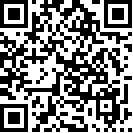 اللجنة المعنية بالقضاء على التمييز ضد المرأةالدورة الخامسة والخمسون8-26 تموز/يوليه 2013		قائمة القضايا والأسئلة المطروحة فيما يتعلق بالنظر في التقارير الدورية: كوبا		إضافة	*	وفقا للمعلومات المقدمة إلى الدول الأطراف فيما يتعلق بتجهيز تقاريرها، لم تخضع هذه الوثيقة لعملية التحرير.		ردود كوبا على قائمة القضايا المطروحة فيما يتعلق بالنظر في تقرير كوبا الجامع للتقريرين الدوريين السابع والثامن*		الإطار الدستوري والتشريعي والمؤسسي	1 -	قانون الأسرة1 -	ورد مشروع تعديل قانون الأسرة في الخطة التشريعية للفترة 2008-2012 لكي تعتمده الجمعية الوطنية لسلطة الشعب في عام 2012. غير أنه باعتماد المبادئ التوجيهية الناظمة لسياسة البلد الاقتصادية والاجتماعية في عام 2010، التي سوف تكفل للشعب الكوبي أسباب العيش والتنمية، فقد تحتّم إعطاء الأولوية لاعتماد التشريعات المطروحة في المجال الاقتصادي، التي تتصل بهذه المبادئ التوجيهية. ولذلك، تم إدراج مشروع تعديل قانون الأسرة في الخطة التشريعية للفترة 2013-2017. غير أنه من المتوخى النظر في المشروع في المرحلة الأولى من الخطة.	2 -	الكشف عن ممارسات التمييز2 -	اتخذ كل من مكتب المدعي العام للجمهورية ومحكمة الشعب العليا على امتداد السنوات الأخيرة طائفة من الإجراءات الرامية إلى تحديث قاعدتيهما الإحصائيتين المصنفتين على أساس نوع الجنس كيما يتسنى إجراء تحليلات على المستويين الكمي والنوعي.3 -	ويتلقى مكتب المدعي العام، بوصفه الهيئة المكلفة بمراقبة إنفاذ القوانين، شكاوى المواطنين ومطالبهم، ويولي اهتماما خاصا لتسجيل شكاوى النساء ومطالبهن. وعلى هذا المنوال، قدم المكتب خدماته في الشطر الأول من عام 2012 إلى 059 10 امرأة، وتلقى منهن 073 2 شكاية ومطلبا تتعلق بشؤون العمل وقضايا جنائية وإدارية ومدنية، على أنه لم يستلم حتى الآن أي بلاغات تتضمن شكاوى تتعلق بالتمييز ضد المرأة.4 -	وتم وضع برامج مشتركة بين القطاعات لتنفيذ أنشطة تدريبية لصالح مجموعة متنوعة من المشاركين، بمن فيهم المسؤولون الحكوميون والأكاديميون ومديرو وسائط الإعلام، تناولت مواضيع تتصل بمسألة التمييز ضد المرأة وأهمية معالجتها، وبوجه خاص معنى المادتين 1 و 2 من اتفاقية القضاء على جميع أشكال التمييز ضد المرأة والتوصية العامة 28 الصادرة عن اللجنة.		الآليات الوطنية المعنية بالنهوض بالمرأة	3 -	تعزيز اتحاد النساء الكوبيات5 -	اتحاد النساء الكوبيات هو الآلية الوطنية المعنية بالنهوض بالمرأة ونقطة الاتصال بشأن المسائل الجنسانية، إذ يُعنى بتعزيز السياسات العامة التي تعتمدها الدولة الكوبية في مجال المساواة بين الجنسين وتمكين المرأة، على أن المسؤولية عن تنفيذها تقع على عاتق الدولة.6 -	ويقوم الاتحاد بدفع عجلة هذه السياسات العامة وأيضا المقترحات والتعديلات التشريعية، كما يقدم المشورة اللازمة في هذا المضمار على المستويين النظري والمنهجي، ويعمل في الوقت ذاته على متابعتها وتقييمها بالاشتراك مع الحكومة.7 -	ولا يحتاج الاتحاد في تنفيذه للإجراءات المذكورة إلى موارد مالية محددة. بيد أنه عندما يشارك في جوانب تتصل بتنفيذ السياسات القطاعية التي تعود لوزارة معيّنة أو لمجموعة من الوزارات، فإن الدولة تتولى عندئذ تمويل أنشطته دون المساس بطابعه غير الحكومي. وإضافة إلى ذلك، تقدم الدولة الكوبية الدعم لعمل الاتحاد عن طريق توفير طائفة من التسهيلات، من بينها وسائل النقل واستخدام المرافق.8 -	وينفذ الاتحاد عددا من الأنشطة المشتركة التي تكفل فيها الدولة توفير الموارد المالية بينما يقدم الاتحاد خبرته للنهوض بالسياسات العامة وضمان تفعيل المنظور الجنساني على النحو السليم في صلب الخطط والبرامج. ويضم الاتحاد موارد بشرية ذات مؤهلات رفيعة المستوى، تتيح إسداء المشورة وإجراء التقييمات اللازمة ومعالجة المعضلات التي تواجه المرأة في البلد، وتوفر الدعم لعمل أجهزة الدولة.9 -	وليس لتنفيذ الاتفاقية علاقة مباشرة بالموارد المالية المتاحة لاتحاد النساء الكوبيات من أجل تنسيق هذا العمل. فالدور المنوط بهذه الهيئة إنما يتمثل في دفع عجلة السياسات العامة القطاعية ضمانًا لامتثال المواد التي تنص عليها الاتفاقية. ولكفالة تنفيذ الاتفاقية، تُستخدم السياسات الوطنية وعقود العمل والضمانات المالية المقدمة من الهيئات الحكومية، من خلال أبواب الميزانية، من أجل ضمان استفادة المرأة من فرص التعليم وحصولها على الخدمات الصحية وعلى العمل والضمان الاجتماعي، وما إلى ذلك.	4 و 5 -	خطة العمل الوطنية لمتابعة نتائج مؤتمر بيجين، والحلقة الدراسية الوطنية الثالثة لتقييم نتائج المؤتمر10 -	أقر مجلس الدولة الكوبية في عام 1997 خطة العمل الوطنية لجمهورية كوبا بشأن متابعة نتائج مؤتمر الأمم المتحدة العالمي الرابع المعني بالمرأة، ومع أن هذه الخطة لا تغطي بدقة مجالات الاهتمام الحاسمة الاثني عشر الواردة في منهاج عمل بيجين، فإنها تتضمن 90 تدبيرا مناظرا لأحكام مواد الاتفاقية. وتلبي هذه التدابير احتياجات الكوبيات ومصالحهن، ومن ثم، تقع مسؤولية امتثالها وتقييمها بانتظام على عاتق الوزارات وسائر الهيئات التابعة للإدارة المركزية للدولة. وبالنظر إلى عناصر الخطة المذكورة وإلى العدد المهم من الصكوك القانونية الوطنية التي تكفل تنفيذ مواد الاتفاقية وتقييم امتثال أحكامها، فلا حاجة إلى وضع خطة محددة لمتابعة تنفيذ هذا الصك الدولي.11 -	وسعيًا إلى الارتقاء بمستوى الوعي والمعرفة بجميع الصكوك القانونية الكوبية السارية في هذا الشأن وإلى تعزيز أنشطة التثقيف بشأن التعامل مع أحكام تلك الصكوك وتطبيقها، تم مؤخرا نشر مطوية تحوي المضامين الرئيسية لخطة العمل، كما أعيد نشر نص رسمي بشأن هذه الخطة، وكذلك نسخة مشروحة من الاتفاقية. وتعدّ هذه المواد من الأدوات المهمة الموجهة إلى الهيئات الحكومية ومنظمات المجتمع المدني وإلى النساء.12 -	ورغم أنه كان من المقرر عقد الحلقة الدراسية الوطنية الثالثة لتقييم نتائج المؤتمر في كانون الأول/ديسمبر 2012، فبسبب الوضع السائد في البلد من جراء آثار إعصار ساندي الذي أسفر عن خسائر فادحة وألحق أضرارا بالغة على صعيد مختلف المقاطعات، اضطرت الحكومة إلى تأجيل عقد الحلقة الدراسية وإعطاء الأولوية بالأحرى لأعمال أخرى، ولا سيما أنشطة التعاون للإسهام في التعافي من الأضرار.13 -	ومهما كان الأمر، وإثباتًا للإرادة السياسية التي تحدو الدولة بشأن إجراء هذا التقييم، قررت اللجنة التنفيذية لمجلس الوزراء ووزارة الاقتصاد والتخطيط واتحاد النساء الكوبيات القيام، في الفترة ما بين تشرين الثاني/نوفمبر وكانون الأول/ديسمبر 2012، بعملية تقييم تحليلي لحالة تنفيذ التدابير الواردة في الخطة على صعيد هيئات الإدارة المركزية للدولة وحكومات المقاطعات، وفقا للمسؤوليات المنوطة بكل طرف على حدة. كذلك اتفقت على تأجيل عقد الحلقة الدراسية الوطنية إلى عام 2013 عندما تكون الظروف مواتية أكثر.14 -	وخضعت خطة العمل لعمليتي تنقيح على الصعيد الوطني، أجرتها هيئات الإدارة المركزية للدولة ومجالس الإدارة على صعيد المقاطعات والبلديات، التي عكفت على متابعة تنفيذ التدابير الواردة في خطة العمل. ونظرا إلى ما تتسم به هذه الخطة من أهمية بالغة، فقد جرى تنظيم دورات تدريبية وحلقات عمل وحلقات دراسية لصالح قادة المجتمعات المحلية والمسؤولين الحكوميين بوصفهم جزءا من عملية تقييم خطة العمل ذاتها.15 -	وبفضل التعاون الخارجي، تم إصدار طبعة جديدة من خطة العمل، مشفوعة بنسخة لأغراض التدريب على النطاق الشعبي بشأن هيكل الخطة ومغزاها والمسؤولين عنها والمشاركين فيها. وتكمن أهمية هذه النسخة المشروحة في كونها توضح منهجية تقييم الخطة على كل مستوى من مستويات سلطة الدولة، بدءا من البلدية وانتهاء بالهيئات المركزية.		الصور النمطية والممارسات الثقافية	6 -	التدابير المتخذة لإنفاذ القانون المرسوم رقم 234 (2003) بشأن ”أمومة المرأة العاملة“، ولمعالجة الصور النمطية الجنسانية16 -	يعدّ إدراج الكوبيات في عملية تنمية البلد باعتبارهن أطرافا رئيسية وعناصر مستفيدة في آن واحد من أعظم المنجزات الاجتماعية التي حققها البلد. فقد أتيحت للمرأة فرصة دخول حلبة الشأن العام على قدم المساواة مع الرجل.17 -	وفي الدورة العادية السابعة للمجلس التشريعي السابع، قامت لجنة رعاية الشباب والأطفال والنهوض بحقوق المرأة، التابعة للجمعية الوطنية لسلطة الشعب، بدعوة مديري ومديرات محطات التلفزيون والإذاعة ووزارة الثقافة وشركات التسجيل وسائر مؤسسات الصناعة الثقافية إلى العمل على تعزيز المساواة بين الجنسين مع احترام الفوارق الجنسانية.18 -	وللمدرسة دورٌ رئيسي في تثقيف الفتيات والفتيان والرجال والنساء لإرساء المساواة وتغيير المواقف الأبوية والأنماط الثقافية والصور النمطية الجنسانية. وذلك ما يجري تطبيقه على قدم وساق في نظام التعليم الوطني على جميع المستويات التعليمية، وكان من اللازم في هذا الصدد تحسين المناهج الدراسية للجامعة على كل من المستوى الابتدائي والثانوي وقبل الجامعي ليتسنى تناول هذه القضايا.19 -	وأُدمجت في كل مستوى من المستويات التعليمية عناصر موضوعية تستهدف تغيير المواقف والصور النمطية والاعتراف بدور المرأة في المجتمع. وصارت البرامج التعليمية على اختلافها تتضمن 17 موضوعا مشتركا، مثل: نوع الجنس، والجنس، والحياة الجنسية البشرية؛ والحياة الجنسية بوصفها جزءا من الشخصية؛ والأبعاد والخصائص المتعلقة بالحياة الجنسية والصفات الشخصية وبالزوجين والأسرة والمجتمع؛ والحقوق الجنسية والإنجابية للرجل والمرأة في مختلف مراحل الحياة وحالاتها وسياقاتها؛ والأسرة والحياة الجنسية؛ وعدم تجانس الأسر؛ والتنشئة الاجتماعية القائمة على المساواة بين الجنسين؛ وتقاسم المسؤوليات الأسرية؛ والمساواة بين الجنسين في مواجهة أشكال التمييز والعنف؛ والعنف الجنسي والعنف بدافع نوع الجنس والعمر والعرق والثقافة.20 -	وجرى إعداد استراتيجية التربية الجنسية لتطبيقها في جميع أنواع التعليم في البلد ضمن برنامج التربية الجنسية الجديد الذي يركز على نوع الجنس وحقوق الإنسان، بعد اعتمادهما بموجب قرار وزارة التعليم رقم 139/2011.21 -	وإضافة إلى ذلك، يجري تنفيذ البرنامج الوطني للتربية الجنسية والصحة الجنسية، الذي تشارك فيه أيضا مؤسسات أخرى من قبيل المركز الوطني للتثقيف الجنسي، وهو هيئة حكومية. ويرمي هذا البرنامج إلى تفكيك الهياكل الأبوية التسلطية التي تنتصب حائلاً دون تقدم المرأة في المجتمع. هذا ويجري اتخاذ جملة من الإجراءات بدءا بالميدان العلمي، ووصولا إلى العمل المجتمعي، مع التوسّل بالشبكات الاجتماعية المنضوية تحت المركز الوطني للتثقيف الجنسي (رجال من أجل التنوع، ومغايرو الهوية الجنسية في كوبا، وأوريمي، وشباب من أجل التنوع، ومحامون من أجل الحقوق الجنسية). ومن بين الأنشطة البارزة في هذا الصدد، تجدر الإشارة إلى الأنشطة المنفذة في إطار الأيام الكوبية لمناهضة كراهية المثلية الجنسية، واليوم العالمي للصحة الجنسية، واليوم الدولي لحقوق الإنسان، ويوم مناهضة العنف ضد المرأة، وغير ذلك من الأنشطة.22 -	كذلك ازدادت الإجراءات الرامية إلى القضاء على الصور النمطية الجنسانية عبر وسائط الإعلام وأيضا من خلال أنشطة التدريب، والمناظرات العامة، والمناقشات، وإعداد المواد الإعلامية، وما إلى ذلك من الأنشطة. ومن بين أحدث الإجراءات المتخذة ما يلي:	•	شجعت الدولة إفراد برامج تلفزيونية بصورة منتظمة لمعالجة هذه القضايا، من بينها برنامج ”عندما تكون امرأة“ (قناة Cubavisión)، وبرنامج مكاشفات (قناة Canal Habana).	•	قام اتحاد النساء الكوبيات ومعهد الموسيقى ودار ألبا الثقافية والشبكة الإيبيرية الأمريكية والأفريقية لمظاهر الذكورة بإعداد مشروع ”جميعًا في مواجهة التيار السائد“، الذي تقوده مطربة كوبية شهيرة اسمها روتشي (Rochy)، ويسعى إلى القضاء على الخطاب المشوب بالتحيز الجنسي والمعاملة السيئة للمرأة من خلال الأغاني. وفي عام 2012، زار القائمون على المشروع 16 مدرسة من مدارس المدربين في مجال الفنون، وساهم في تنظيم حلقات عمل في المسائل الجنسانية بمشاركة ما يربو على 400 3 طالب من طلاب الموسيقى والمسرح والفنون التشكيلية.	•	عقد كرسي المسائل الجنسانية والاتصالات بمعهد خوسيه مارتي الدولي للصحافة الاجتماع الإيبيري الأمريكي العاشر بشأن المسائل الجنسانية والاتصالات، في عام 2012، وقبل ذلك، تم عقد ثلاثة اجتماعات إقليمية داخل البلد، جرت العادة على تنظيمها مرة كل سنتين.	•	إضافة إلى ذلك، دأب كرسي المسائل الجنسانية والاتصالات على تنظيم دورة سنوية لنيل شهادة في المسائل الجنسانية ووسائط الإعلام، بواقع أكثر من 8 دورات حتى الآن، تخرّج عن طريقها 200 شخص من كوبا ومن 11 بلدا من بلدان أمريكا اللاتينية ومنطقة البحر الكاريبي وإسبانيا.	•	نظمت دار نشر مجلة ”المرأة“ (Mujer) التابعة لاتحاد النساء الكوبيات حلقة عمل في موضوع استحداث صحافة جنسانية، موجهة للعاملين والعاملات في مجال الاتصال المجتمعي.	•	تعقد الشبكة الإيبيرية الأمريكية والأفريقية لمظاهر الذكورة في يوم الخامس والعشرين من كل شهر اليوم البرتقالي لمناهضة العنف ضد النساء والفتيات، وتنظم خلاله حلقات عمل في المراكز الجامعية بمختلف المقاطعات وحفلات موسيقية موجهة للشباب.	•	تمت الموافقة على مشروع مشترك بين اتحاد النساء الكوبيات والمؤسسة الإسبانية (Mundubat)، اسمه ”البرنامج الوطني للتدريب في المسائل الجنسانية لصالح المديرين والمهنيين العاملين في وسائط الإعلام والاتصال في كوبا“، بهدف المساهمة في إحداث تحوّلٍ واع في النهج الجنساني السائد في وسائط الإعلام، والارتقاء بالأداء المهني لموظفيها، مع التركيز على وسائط الإعلام المحلية.23 -	ولقد أدت المنشورات دورا فعليا مهمًّا في التوعية من أجل القضاء تدريجيا على الصور النمطية ومظاهر التحيز التي لا تزال سائدة في المجتمع. وأصدرت دار نشر مجلة ”المرأة“ التابعة لاتحاد النساء الكوبيات العديد من الكتب التي تتناول النقاش الدائر حاليا في المجتمع الكوبي بشأن التصنيفات الجنسانية، بما في ذلك كتاب ”الرجل بين الذكورية والذكورة“ لصاحبه الدكتور خوليو سيسار غوانساليس باخيس، الذي صدر في 40 ألف نسخة؛ وكتاب ”عندما تمشي المرأة مرتدية لباس رجل“ لصاحبه الدكتور خوليو سيسار غوانساليس باخيس، الذي صدر في 16 ألف نسخة؛ وكتاب ”أصداء بعيدة لأصوات قريبة، نظرات أنثوية“ لمؤلّفته الدكتورة نورما فاسايو، الذي صدر في ثلاثة آلاف نسخة؛ وكتاب ”نوع الجنس والعلوم“، لمؤلّفته الدكتورة لورديس فرنانديس، الذي صدر في ألف نسخة؛ وكتاب ”نظرة من زاوية مختلفة، مذكّرات كرسي المسائل الجنسانية“، الصادر عن جامعة هافانا في ثلاثة آلاف نسخة؛ وكتاب ”الجنس والحب والإغراء“ لصاحبته ألويما رافيلو، الذي صدر في 20 ألف نسخة. كذلك صدر العديد من المجلات والكتب عن دور نشر أخرى.24 -	ويتمثل مجال العمل الدائم لدور إرشاد المرأة والأسرة، والكراسي الجامعية المعنية بالمسائل الجنسانية، ودار نشر مجلة ”المرأة“، ومركز دراسات المرأة التابع لاتحاد النساء الكوبيات في اتخاذ الإجراءات اللازمة للقضاء على جميع هذه الصور النمطية.25 -	وجرى اعتماد المرسوم القانون رقم 234 (2003) المعنون ”في أمومة المرأة العاملة“، الذي يوفر حماية كافية للنساء في فترة الحمل، وخلال فترة الإجازة المدفوعة الأجر قبل الولادة وبعدها، وخلال فترة الرضاعة إضافة إلى علاوة مالية لرعاية الطفل أو الطفلة حتى يبلغ سنة من العمر، وكذلك خلال فترة الإجازة غير المدفوعة الأجر لتقديم الرعاية والعناية إلى الطفل أو الطفلة حتى يبلغ سن السادسة عشرة، ورغم كل ذلك، فما زال ثمة الكثير الذي يتعين عمله لاجتثاث الجذور الثقافية للصور النمطية.26 -	واقتسام هذه الإجازة مع الأب إجراءٌ مبتكرٌ، أتاح قطع شوط كبير على درب القطيعة مع النماذج البالية وإشراك الوالدين كليهما في تحمل أعباء الأمومة وتنشئة أطفالهما. بيد أنه برغم هذا التقدم المحرز على الصعيد التشريعي، لم يطالب بالاستفادة من هذا الحق سوى 75 رجلا في المجموع منذ عام 2009 حتى تشرين الأول/أكتوبر 2012. ويعزى هذا الرقم المنخفض إلى عوامل موضوعية وأخرى ذاتية، من قبيل استمرار ممارسات التحيز والصور النمطية، وفي بعض الأحيان، قيام إدارات المؤسسات التي يعمل بها الرجال بفرض عراقيل تحول دون تمتعهم بهذا الحق.27 -	ولا يفيد قانون الأمومة العاملات بالقطاع الحكومي المدني فحسب، بل يشمل أيضا النساء العاملات لحسابهن الخاص، وذلك إجراء مبتكر يحمي المرأة في جميع القطاعات.28 -	ومن التدابير الأخرى المهمة الحرص على سريان برنامج الحماية الاجتماعية لأمهات الأطفال المصابين بإعاقات شديدة، على النحو التالي:		العنف ضد المرأة	7 -	حملات إذكاء الوعي بشأن مسألة العنف ضد المرأة29 -	تعمل وزارات الصحة العامة، والتعليم، والتعليم العالي، والداخلية، والعدل، بالاشتراك مع معهد الإذاعة والتليفزيون الكوبي، ومحكمة الشعب العليا، ومكتب المدعي العام، والمركز الوطني للتثقيف الجنسي، ومركز دراسات المرأة، من أجل إذكاء الوعي بشأن سوء معاملة المرأة والعنف ضدها.30 -	ونفذ الاتحاد الوطني للحقوقيين الكوبيين، واتحاد النساء الكوبيات، وكلية القانون في جامعة هافانا أنشطة مشتركة هامة موجهة خصيصا لتوعية وتدريب المهنيين العاملين في مجال القانون وطلاب الحقوق بشأن هذه المسائل.31 -	وخلال السنتين الماضيتين، وُضع مشروع ”تعزيز الوعي لدى القطاع القانوني بمضامين ونطاق سريان اتفاقية القضاء على جميع أشكال التمييز ضد المرأة وغيرها من الصكوك الدولية التي اعتمدتها الأمم المتحدة لصالح المرأة والمساواة بين الجنسين من أجل دعم تطبيقها في كوبا والإسهام فيه“، وذلك بالتعاون مع برنامج الأمم المتحدة الإنمائي، وصندوق الأمم المتحدة للسكان، والمنظمة غير الحكومية أكسفام. وقد أثمر المشروع نتائج هامة، إذ تابع مئات الحقوقيين دورات للدراسات العليا في موضوع ”القانون ونوع الجنس والأسرة“. وتم أيضا استحداث شهادة جامعية في موضوع ”الوساطة ونوع الجنس والأسرة“، وهي تمر حاليا بدورتها الثالثة؛ كما تم إنتاج مواد إعلامية، واستهلّت كلية القانون في جامعة هافانا دورةً دراسية اختيارية لمرحلة ما قبل التخرج موضوعها ”نوع الجنس والقانون“، وهي موجهة لطلاب السنة الثانية.32 -	وبُذلت جهود كبيرة لتشجيع ودعم مشاركة المرأة الكوبية، جنبا إلى جنب مع الرجل، في أعمال حملة ”متحدون من أجل إنهاء العنف ضد المرأة“، التي أطلقها الأمين العام للأمم المتحدة في عام 2008 في إطار الحملة الدولية للاحتفال باليوم الدولي للقضاء على العنف ضد المرأة.33 -	وفي عام 2012، اكتسب اليوم الدولي للقضاء على العنف ضد المرأة دلالات خاصة حينما جرى تمديده ليوافق تاريخ اليوم الدولي لحقوق الإنسان في 10 كانون الأول/ديسمبر، الذي توَّجَهُ قيام فرع كوبا المنضوي تحت ”المسيرة النسائية العالمية“ بتنظيم فعاليات وطنية لإثراء المبادرة الدولية المعنونة ”24 ساعة من العمل النسائي“. وقد أثمر ذلك تنفيذ أكثر من 70 نشاطا شمل حلقات عمل، ومسيرات، وشهادات من ضحايا الإرهاب وانتهاكات حقوق الإنسان، ومحاكم نسائية، وأمسيات ثقافية، وعدة مبادرات نسائية أخرى في جميع أنحاء كوبا.34 -	ومن أهم الأنشطة الرئيسية التي نُفذت في إطار هذه العملية حلقة عمل لتدريب الصحفيين على تناول مسألة العنف القائم على نوع الجنس في وسائط الإعلام، وحلقة عمل بشأن التحول الشامل لضاحية هافانا، والحفل الموسيقي الذي أهدته الفرقة السيمفونية الوطنية إلى النساء بمناسبة اليوم العالمي لفيروس نقص المناعة البشرية/الإيدز، وحفل موسيقي آخر عن موضوع العنف القائم على نوع الجنس، في إطار اليوم الثقافي الإيطالي. كذلك قدمت وزارة الثقافة المساعدة والدعم لتنفيذ أنشطة في سياق حملة ”متحدون من أجل إنهاء العنف ضد المرأة“، انخرط فيها فنانون بارزون كوبيون وأجانب، مثل راوول توريس والفنانة المكسيكية خولييتا بينيغاس. ويجدر بالذكر تنظيم حلقات للتفكير وأنشطة علمية، وتقديم التدريب للموظفين والأخصائيين والمهنيين القادة والمنشّطين المجتمعيين، وممثلي الوكالات والمنظمات الاجتماعية، ومديري اتحاد النساء الكوبيات وغيرهم.35 -	ومن خلال دور إرشاد المرأة والأسرة العاملة في جميع أنحاء البلد والبالغ عددها 174 دارا، تُقدم المساعدة وتسدى المشورة للضحايا اللواتي تزرن هذه المؤسسات أو اللواتي يتم التعرف عليهن في المجتمع المحلي. ويُحتفظ بسجل للمراقبة يكفل القيام بالمتابعة اللازمة، وكذلك التقييم المنهجي للتدابير المتخذة وتطورات كل حالة على حدة. وهناك أعمال تُنجز في مجال الرعاية الجماعية أو الفردية من جانب المتعاونين والمرشدات الاجتماعيات، ومن خلال تقديم المشورة والعلاج في المجال الجنسي من جانب أطباء الأسرة، والمدعين العامين المعنيين بحماية حقوق المواطنة، والأخصائيين العاملين في مراكز الصحة العقلية. ومن بين التجارب الإيجابية ما قدمه الأخصائيون التابعون لاتحاد النساء الكوبيات من إسهامات في تحليل مقترحات تعديل القانون الجنائي.36 -	ويوجد في المركز الوطني للتثقيف الجنسي قسم لخدمات المشورة القانونية، يقدم العناية والتوجيه ويقوم في العديد من الحالات بتوفير خدمات المرافقة المؤسسية للأشخاص الذين لهم علم بانتهاكات مختلفة لحقوق الإنسان. وتمكن البيانات التي يتم تجميعها من الاستناد إلى المعلومات المتعلقة بمختلف مظاهر العنف وخصائص كل منها. ورغم أن خدمات المشورة القانونية لا يمكن اعتبارها آلية رسمية، فقد أصبحت حيزا جرى من خلاله تقديم عدد لا يستهان به من الشكاوى المتعلقة بهذه الحالات.37 -	ويتلقى القضاة المحترفون من جانبهم تدريبات مستمرة تمكنهم من كشف ورفض واستبعاد أي مظهر من مظاهر العنف والتمييز التي تحدث أو يحتمل أن تحدث أثناء مختلف الإجراءات القضائية.	8 -	الاهتمام بضحايا العنف وبالجناة38 -	تواجه أعمال منع العنف العائلي والاهتمام به عائقا رئيسيا يتمثل في استمرار الصور النمطية لدى العديد من الأشخاص. ولهذا السبب، فإلى جانب السياسات والبرامج التي تم وضعها في البلد، يولى اهتمام كبير لأنشطة التوعية والتدريب الموجهة إلى الموظفين والأخصائيين والسكان بوجه عام.39 -	ويتلقى ضحايا العنف رعاية طبية ونفسية متخصصة في المراكز الصحية التي يلجأون إليها عند تعرّضهم للاعتداء، وبخاصة في مراكز الصحة العقلية الموجودة في كل منطقة، وأيضا في دور إرشاد المرأة والأسرة، التي تضم مجموعة كبيرة من المهنيين المتخصصين في هذه المجالات، والذين يقدمون خدماتهم بصورة تطوعية. ويجري العمل كذلك على الاعتناء بالجناة وعلاجهم، سواء في المراكز الصحية أو في دور إرشاد المرأة والأسرة، التي تزورها أعداد متزايدة من الرجال طلبا للمساعدة والرعاية. وفي هذه الفضاءات، يتعاون المدعون العامون المحليون المعنيون بحماية حقوق المواطنة بصورة مكثفة على إسداء المشورة القانونية للأشخاص الذين يلتمسونها.40 -	ومن جهة أخرى، يسدي المركز الوطني للتثقيف الجنسي المشورة بشأن مسألتين مرتبطتين بالموضوع، تتعلق أولاهما بحالات العنف ضد المرأة، والأخرى بالفتيات والفتيان والمراهقات والمراهقين الذين وقعوا ضحايا الاعتداء الجنسي ضد الأطفال. وفي هذا الصدد، تُقدم استشارة متخصصة في مركز حماية الفتيات والفتيان والمراهقات والمراهقين التابع لمديرية شؤون الأحداث في وزارة الداخلية.41 -	وبخصوص الشكاوى المتعلقة بالعنف ضد المرأة، توفر وحدات الشرطة الوطنية الثورية جميع الظروف لتلقيها ومعالجتها. ويتلقى أفراد وكالات إنفاذ القانون والموظفون العاملون بمكاتب الاستقبال في هذه الوحدات التدريب المناسب لتناول تلك الحالات بما يلزم من الكفاءة المهنية. وإلى جانب ذلك، فالتصدي لهذه الأنماط من السلوك مكفول بموجب القانون الجنائي، الذي ينص على تجريم تلك الأعمال من أجل حماية الضحايا.42 -	وقد توخت أعمال اتحاد النساء الكوبيات بناء قدرات المديرات والمرشدات الاجتماعيات والأفرقة الصحية. ويجري العمل على كشف حالات العنف العائلي، وتوفير معلومات عن الحقوق وإجراءات الإبلاغ عن الجنايات المرتكبة، وإسداء المشورة السيكولوجية، لا إلى الأفراد فقط، بل كذلك إلى المجموعات والأسر التي لها ميول إلى العنف، أو التي يتبين أنها تعيش حالة اجتماعية معقدة، وفي المجتمعات المحلية ومقرات العمل والدراسة، وفي المناطق الريفية التي تتجذر فيها السيطرة الذكورية. وتعالج المسألة في سجون النساء أيضا، وقد اضطلع الفريق العامل الوطني المعني بمنع العنف العائلي ورعاية ضحاياه بدور أساسي إسهاما في الاهتمام بهذه المعضلة والوقاية منها.43 -	وبخصوص نتائج الدراسة المتعلقة بالعنف العائلي والتدابير الرامية إلى إدراج نهج وقائي وتثقيفي في المنظومة القانونية، يجري العمل على تطوير التشريعات القائمة، وبخاصة ما يتصل منها بالنهج الوقائي. غير أن ما خلصت إليه الدراسات التي تم إجراؤها لم تثبت إلى حد الآن جدوى وضع معايير خاصة لذلك.44 -	وسواء تعلق الأمر بالجانب الموضوعي أو بالجانب الإجرائي، من الواضح أنه ينبغي النظر في إدراج مسألة العنف في القواعد القانونية التي يتم وضعها. ولما كانت التشريعات الحالية تصب في هذا الاتجاه، فمن المتوقع إدراج هذا النهج في التغييرات التي يجري إدخالها على قانون العمل والقانون الجنائي، وفي التغييرات التي يتضمنها مشروع تعديل قانون الأسرة. وتتماشى مقترحات التعديل المذكورة مع ما ورد في التعليق العام رقم 19، وهي رهن موافقة الجهاز المختص.45 -	وينبغي كذلك زيادة وتعزيز التدريب المقدم إلى موظفي المؤسسات التعليمية والصحية والقانونية والمجتمعية، إضافة إلى الارتقاء بالعناية المقدمة للضحايا من خلال استحداث خدمات مكرسة على أساس نهج متعدد التخصصات.46 -	ومن بين الإجراءات المتخذة في الأعوام الأخيرة، يجدر بالذكر أن الأمر رقم 187 الصادر عن المجلس التنظيمي لمحكمة الشعب العليا في كانون الأول/ديسمبر 2007 قد دخل حيز النفاذ، وهو الأمر الذي أُنشئت بموجبه قاعات خاصة بشؤون الأسرة في المحاكم، يعمل فيها قضاة متخصصون تدعمهم أفرقة استشارية تقنية متعددة التخصصات ينسقها اتحاد النساء الكوبيات. وقد كان لذلك تأثير إيجابي في تطوير العدالة الأسرية، ومكّن من كشف حالات العنف وإحالتها إلى دُور إرشاد المرأة والأسرة التابعة لاتحاد النساء الكوبيات بغرض شملها بالعناية المتخصصة اللازمة، أو عرضها على أنظار العدالة الجنائية عند الاقتضاء.47 -	وفي 17 أيار/مايو 2012، ونتيجة للخبرة التي راكمتها المحاكم الكوبية في هذا المجال، تمت الموافقة على الأمر المبتكر رقم 216 الصادر عن المجلس التنظيمي لمحكمة الشعب العليا، الذي يمثل خطوة جبارة نحو ضمان جودة عالية في إقامة العدالة الأسرية.48 -	وفي الفقرة الثالثة من ديباجة الأمر 216، يحدد الأمر ويدمج الجوانب المتعلقة بـمسألة ”المثول الذي تنص عليه المادة 42 من قانون الإجراءات المدنية والإدارية والاقتصادية والمتعلقة بالعمل، والوقت الذي تلزم فيه دعوة أطراف ثالثة ذات مصلحة شرعية إلى الجلسات، وكيفية القيام بالاستماع إلى القاصرين، ومشاركة النيابة العامة في تلك العمليات، والتوقعات التي ينبغي النظر فيها بخصوص تشكيل وسير عمل الفريق المتعدد التخصصات في كل منطقة، والحاجة إلى آليات تضمن الوفاء لاحقا بالالتزامات المعلن عنها بقرار نهائي من خلال نظام احترازي ملائم يشمل الإجراءات غير الرسمية للمحاكم وتطبيقها بناء على طلب الأطراف المعنية، إضافة إلى إمكانيات فرض الوصاية العاجلة وفقا للمصالح التي يتعين حمايتها، والتوقعات المحددة في حالة تنفيذ قرار نهائي بالقوة، والتي ينبغي أن تستند إلى رؤية شمولية ومتسقة للتشريعات الجاري بها العمل“.49 -	وفيما يلي بعض التدابير الاحترازية المدرجة التي يمكن للمحكمة اتخاذها بمبادرة خاصة منها أو بناء على طلب الأطراف، والتي من شأنها أن تضع حدا لحالات العنف العائلي التي يتم كشفها أثناء الإجراءات المتعلقة بالأسرة: (1) استرداد حضانة الفتيان أو الفتيات أو المراهقين أو المراهقات في حالة احتفاظ أحد الأطراف بها بصورة غير شرعية؛ (2) وحظر تغيير أماكن إقامة الفتيان أو الفتيات أو المراهقين أو المراهقات، أو السماح بذلك؛ (3) ومنح حضانة الفتيان أو الفتيات أو المراهقين أو المراهقات بصورة مؤقتة لأحد الأبوين، أو للجدَّين، وفي حالات استثنائية، لأشخاص آخرين خلال المدة التي تستغرقها الإجراءات؛ (4) والحضور الإلزامي في البرامج التثقيفية أو العلاجية، وحصص العلاج الطبي أو النفسي أو النفساني المقدمة للفتيان أو الفتيات أو المراهقين أو المراهقات أو أي من أبويهم أو أشخاص آخرين؛ (5) وحظر زيارة منزل الأسرة وأماكن العمل أو الدراسة وما إلى ذلك من أماكن يرتادها أي عضو من أعضاء المجموعة الأسرية، وذلك من أجل اجتناب أي سلوك قد ينجم عنه أذى بدني أو نفسي لأي فرد من أفراد الأسرة.50 -	وعند اتخاذ الإجراءات الجنائية المنطبقة في حال وجود نساء أو أطفال من ضحايا أعمال العنف العائلي، تتضمن المحاكمات صيغا ترمي إلى تفادي تحويلهم إلى ضحايا مرة ثانية أو الوقاية من ذلك.		الاتجار بالنساء والفتيات واستغلال البغاء	9 -	التدابير الرامية إلى منع الاتجار بالنساء والفتيات ومكافحته51 -	تطبق كوبا سياسة شاملة قوامها التنسيق بين مؤسسات المجتمع التي لها أو قد يكون لها تأثير في التصدي لمشكلة الاتجار بالبشر واستغلال البغاء.52 -	فالمادة 41 من قانون الإجراءات الجنائية تنص على أن جميع هيئات البلد وأجهزته وكياناته الأخرى، بما فيها المؤسسات الخاصة، ملزمة بصورة قطعية بموافاة المحاكم وقضاة التحقيق والشرطة بالتقارير والبيانات والمعلومات الأساسية اللازمة للتحقيق في أي جريمة، بما فيها الاتجار بالبشر.53 -	وإضافة إلى ذلك، تضم المديرية العامة للشرطة الوطنية الثورية والمديرية العامة للتحقيقات الجنائية والعمليات، وهما كيانان تابعان لوزارة الداخلية، أجهزةً للتحقيق والملاحقة الجنائية تتولى مكافحة الأعمال المتصلة بالجرائم الجنسية، التي تشمل إفساد القاصرين، والاعتداء الجنسي، وبيع القاصرين والاتجار بهم، والقوادة، والاتجار بالبشر.54 -	كذلك لدى البلد محاكم متخصصة تضطلع بطائفة من المهام، من ضمنها مكافحة جرائم الاتجار بالبشر حيثما وُجدت.55 -	ولدى كوبا أيضا خطةٌ وطنية لمكافحة الاستغلال الجنسي للأطفال والمراهقين، يجري تنفيذها على نطاق البلد بأسره بمشاركة مختلف هيئات الإدارة المركزية للدولة. وإضافة إلى ذلك، هناك لجنة دائمة لرعاية الشباب والأطفال والنساء، تابعة للجمعية الوطنية للسلطة الشعبية، تعنى بهذه المسألة وغيرها من الأمور ذات الصلة.56 -	وتتّبع وزارة الداخلية سياسة التعاون التنفيذي مع أجهزة الشرطة المناظرة لها، ومع المكاتب المركزية الوطنية والأمانة العامة للمنظمة الدولية للشرطة الجنائية (الإنتربول)، بهدف ضمان مراقبة الشرطة للأشخاص الموجودين ببلدنا والذين يخضعون للبحث أو المراقبة من لدن منظمة الإنتربول وكذلك أجهزة الشرطة و/أو السلطات القضائية التابعة لبلدان أخرى، متى كانت لهم صلة بجرائم جنسية من قبيل الاتجار بالبشر، والقوادة، والترويج للبغاء.57 -	ولا يكتفي القانون الجنائي (القانون رقم 62 الصادر عام 1987 والساري منذ 30 نيسان/أبريل 1988) بتجريم بيع القاصرين والاتجار بهم، بل يجرّم أيضا بيع الأشخاص بوجه عام والاتجار بهم، بمن فيهم النساء. وقد تم توسيع نطاق صلاحية التجريم عن طريق التعديلات التي أدخلت على القانون بمقتضى المراسيم الصادرة بقوانين رقم 140 المؤرخ 13 آب/ أغسطس 1993، ورقم 150 المؤرخ 6 حزيران/يونيه 1994، ورقم 175 المؤرخ 17 حزيران/يونيه 1997، وبمقتضى القانون رقم 87 المؤرخ 16 شباط/فبراير 1999. ويوفر هذا التشريع الحماية لجميع حقوق الإنسان تحت طائلة العقاب الجنائي، ووفقا لهذه المقاصد والمبادئ، يحدد الأعمال الإجرامية المتعلقة بالاتجار بالبشر من قبيل القوادة والاتجار بالأشخاص (الباب الحادي عشر، الفصل الأول، الفرع الرابع، المادة 302-1). ووفقا للتوضيح السابق، يعاقب القانون أيضا الاتجار بالأشخاص (الباب الخامس عشر، الفصل الأول، المادتان 347-1 و 348-1) والاتجار بالقاصرين (الباب الحادي عشر، الفصل الثالث، الفرع الثالث، المادة 316).58 -	وفي الوقت الراهن، قطع البلد أشواطا على درب تحسين نظامه القضائي بفضل إدخال مجموعة من التغييرات التي تتفق واحتياجات المجتمع الكوبي. والعمل جارٍٍ على قدم وساق من أجل إعداد أو تعديل شتى المقترحات التشريعية، يشمل أهمها القانون الجنائي، وقانون الإجراءات الجنائية، وقانون إنفاذ العقوبات، وقانون الشرطة، وقانون الجرائم، وقانون معاملة الأطفال والطفلات في حالة انتهاك القانون الجنائي. وفي هذا السياق، يجري النظر حاليا في توسيع نطاق الأنظمة المناهضة للاتجار بالأشخاص وجعلها أكثر شمولاً.59 -	وبالمثل، هناك العديد من الصكوك الدولية بشأن حقوق الإنسان وغيرها من الصكوك المتعلقة بهذا الموضوع أيضا التي توجد حاليا قيد التحليل وعمليات التشاور والتوفيق التي تجري عادةً مع الهيئات والمؤسسات الوطنية المعنية توطئةً لانضمام البلد إليها و/أو التصديق عليها في المستقبل. ومن بين هذه الصكوك بروتوكولُ منع وقمع ومعاقبة الاتجار بالأشخاص، وبخاصة النساء والأطفال، المكمل لاتفاقية الأمم المتحدة لمكافحة الجريمة المنظمة عبر الوطنية.60 -	وما ذلك سوى مثال على الأهمية الخاصة التي توليها كوبا لمكافحة الاتجار بالأشخاص. فهذه الظاهرة شكل معاصر بغيضٌ من أشكال الرق، تحطّ ممارستها من قدر الإنسان لتجعله مجرد شيء أو سلعة في سوق النخاسة، وتشكل انتهاكًا لأبسط حقوقه الأساسية.61 -	وفي عام 2000، وقّع البلد اتفاقية الأمم المتحدة لمكافحة الجريمة المنظمة عبر الوطنية، وصدق عليها في 9 شباط/فبراير 2007. ووقع أيضا وصدق على مختلف الصكوك الدولية المتصلة بالموضوع()، مصداقًا للإرادة السياسية التي تحدو الدولة في مكافحة هذه الآفة().62 -	ولما كان الاتجار بالأشخاص ظاهرة محدودة الانتشار في البلد، فلا يمكن توصيف كوبا بأنها بلد منشأ ولا بلد عبور أو مقصد، ومع ذلك فقد اتخذت كوبا عددا من التدابير التشريعية والقضائية والإدارية وغيرها من التدابير التي توفر الحماية للنساء والفتيات والفتيان، بما في ذلك التدابير المتخذة لمنع الاتجار بالأشخاص ومكافحته. وهذه الإجراءات تضع كوبا في مصاف دول المنطقة ذات التشريعات الوطنية المتقدمة في مجال منع الاتجار بالأشخاص ومكافحته.	10 و 11 -	البغاء63 -	لا تعزى ظاهرة البغاء إلى أي أسباب هيكلية في كوبا، حيث تم القضاء على جميع المسببات غداة الثورة المظفرة. فالمركز الاجتماعي الذي تتبوؤه المرأة الكوبية بفضل نظام الحماية والتسهيلات المتاحة لتنمية قدراتها المهنية وتطوير فرص عملها يحصنها من السقوط في مواقع الضعف التي قد تضطرها إلى ممارسة البغاء كوسيلة لكسب الرزق، ومن ثم، فالركون إلى البغاء محض اختيار شخصي للنساء والرجال الذين يجدون في ممارسته وسيلةً للحصول على سلع استهلاكية معيّنة تجعلهم يرتقون بمستوى معيشتهم ليفوق مستوى بقية السكان العاملين، بل وفي بعض الحالات، يتيح لهم البغاء الهجرة إلى الخارج.64 -	وحتى في خضمّ الظروف العصيبة الناجمة عن الأزمة الاقتصادية التي ضربت البلاد في التسعينيات من القرن الماضي، لم يتخلّ البلد عن أي مواطن أو مواطنة. فقد بقي نظام المساعدة والحماية الاجتماعية وتوفير فرص العمل قائمًا لضمان مستوى من العيش الكريم يحول دون الركون إلى البغاء. ونظرا إلى تعدد أسباب هذه الظاهرة وتنوع مظاهرها وأساليب عملها، فمن العسير الكشف عنها وتوجيه الانتباه إليها واتخاذ التدابير لمكافحتها. وتمخضت البحوث التي أجريت في هذا الصدد عن نتائج تشير إلى أن بغاء بعض الشابات مردّها التوسل بالجنس لتلبية بعض الاحتياجات المادية، لا استخدامه كممارسة لكسب الرزق. وتتفق هذه البحوث أيضا على أن الشابات الممارسات للبغاء وكذلك أسرهن غالبا ما تتسم بالخصائص النفسية والاجتماعية التالية:	•	نشأن وترعرعن في كنف أسر مختلّة، بغض النظر عن وضعهن الاجتماعي والاقتصادي، مع غياب ملحوظ لشخص الأب. واضطررن لمجابهة ظروف معاكسة في بيئتهن الاجتماعية والأسرية المباشرة خلال أهم مرحلة من مراحل حياتهن، حينما تتشكل شخصيتهن وتتوطد معالمها، وتشمل هذه الظروف معايشة فصول من العنف بين أفراد الأسرة أو الاعتداء الجنسي. ونتيجةً لذلك، يتصرفن على نحو ينمّ عن تدنّي مستوى احترام الذات واختلال أنماط السلوك لديهنّ اختلالا كبيرا.	•	تستخدم الأسرة أساليب غير لائقة في تربية النّشء، مع طغيان أنماط التعايش الاجتماعي السلبية التي تحفز على إتيان تلك الممارسات و/أو تسهلها.	•	تكون الأسرة في كثير من الأحيان على بيّنة بما تقوم به الشابة من أعمال، وتدأب على اتخاذ مواقف تبريرية لسلوكها، وهو ما يبطل أثر أي إجراء يهدف إلى ثنيها عن هذا السلوك.	•	تتسم القيم التي شببن عليها بالهزال ومشاريعهن الحياتية بالقصور.	•	من السمات المتواترة التي يمكن أخذها في الحسبان تخلّي هؤلاء الفتيات عن الدراسة، لا سيما في المستوى الثانوي، وكذلك عزوفهن منذ بواكير عمرهن عن ممارسة أي نشاط ذي منفعة اجتماعية. بيد أن ذلك لا يستبعد تعاطي بعض الفتيات من ذوات المستوى الدراسي المتوسط أو العالي لهذه الأنشطة، وكذلك الشأن بالنسبة إلى بعض العاملات اللائي يلجأن لهذه الممارسات طمعًا في إمكانية قضاء بعض الاحتياجات المادية.65 -	ويجري اتخاذ مجموعة من الإجراءات المنسقة للتصدي لمظاهر البغاء التي تظل محدودة، وتشمل إجراءات ذات طابع تثقيفي وقائي تندرج ضمن البرنامج الوطني للتثقيف الجنسي في إطار نظام التعليم الوطني. ويشرف على هذا البرنامج وزارات التعليم، والتعليم العالي، والصحة العامة، بالاشتراك مع اتحاد النساء الكوبيات ومنظمات الشباب. ويسعى إلى إعداد المعلمين والطلاب والآباء والأمهات من خلال بلورة مضامين التثقيف الجنسي في شكلٍ بيداغوجي عبر المناهج الدراسية، واستكمالها بأنشطة خارج المنهج وبأنشطة مدارس التربية الأسرية.66 -	وتحرص وزارة السياحة على تطبيق سياسة عدم التسامح إطلاقًا إزاء السياحة الجنسية، حيث تفرض تدابير صارمة لمراقبة هذا النشاط بصورة منهجية. وتضم هذه الوزارة مديرية شؤون الأمن والحماية التي تعنى بهذا الموضوع، وتقوم من ثم بتدريب العاملين في المرافق السياحية، وبتفعيل المعايير والضوابط وسبل الإشراف، إضافة إلى التنسيق مع وزارة الداخلية والحكومة. وإضافة إلى ذلك، هناك أنظمة تسري على منظمي الرحلات السياحية ووكالات السفر الأجنبية بموجب عقود تنص على الرفض المطلق لترويج كوبا كوجهة للسياحة الجنسية.67 -	وتتبع الدولة الكوبية أيضا سياسة تشجيع السياحة الأسرية، ولذلك طبقت سياسة الإقامة المجانية للأطفال الذين يقل عمرهم عن 14 عاما. وتنفذ شبكة المرافق السياحية هذه السياسة شريطة أن يكون الأطفال من كلا الجنسين برفقة والديهم أو أقاربهم أو أوليائهم البالغين. ويُحظر ارتياد الشباب دون سن السادسة عشرة للمراقص والملاهي الليلية، حيث يُفرض عليهم الإدلاء ببطاقة الهوية الرسمية.68 -	ولا يُسمح بفتح مراكز ممارسة البغاء في البلد أو بالقيام بأي أعمال أخرى لها علاقة بسوق الجنس وتحط من قدر الإنسان، كما لا يسمح بوجود مناطق تتغاضى عن هذه الأنشطة ولا بمراكز قانونية تبيع مواد إباحية أو تنشر الإعلانات ذات الصلة، وتشجع بشكل أو بآخر ممارسة مثل هذه الأنشطة.69 -	وفيما يتعلق بالسؤال 11 من الاستبيان، تود الحكومة الكوبية الإفادة بأنها ما زالت ثابتة في موقفها غير المتسامح مع البغاء مع أنه ليس جريمة بموجب القانون، لكن كوبا تنطلق من كون البغاء شكلا من أشكال استغلال المرأة وممارسة العنف ضدها، ولذلك، فالقوادة جريمة تقع تحت طائلة عقوبات شديدة.70 -	وتبذل المؤسسات المعنية بالموضوع قصاراها للقضاء على الأسباب والظروف المؤدية إلى البغاء، بل وأيضا لتوفير بدائل جديدة لإعادة تأهيل النساء المشتغلات بالبغاء، عن طريق تنفيذ أنشطة مشتركة تستهدف إرشاد الشابات تحديدا وإقناعهن وتثقيفهن ووقايتهن. ويشارك في هذا العمل أجهزة الدولة والمنظمات الاجتماعية. أما اتحاد النساء الكوبيات فيعمل بصورة خاصة مع الأسرة وأيضا في مجال الوقاية، عن طريق مرشداته الاجتماعيات اللائي يعملن في جميع أنحاء البلاد.71 -	وفي القانون الجنائي، الباب الحادي عشر، المعنون حالة الخطر والتدابير الأمنية، تحت الفصل الأول من موضوع حالة الخطر، تنص المادة 73-1-2 على أن حالة الخطر تنجم عن السلوك المناوئ للمجتمع. وفي هذا الباب من القانون الجنائي، وكذلك الشأن بالنسبة إلى قانون الإجراءات الجنائية (القانون رقم 5)، في الباب الرابع، الفصلان الأول والثاني، ترد المعايير والإجراءات الناظمة للتدابير الأمنية، مشفوعة بجميع الإجراءات القانونية الواجبة، ضمانا لتطبيقها في إطار الشرعية اللازمة.72 -	ولما كانت الدعارة تعدّ رذيلة ممجوجة، فإن الهيئات والمنظمات والمؤسسات العامة والاجتماعية تتولى توفير العلاج الوقائي للأشخاص الضالعين في ممارستها. كذلك تعمل هذه الكيانات بالاشتراك مع أسرهم وأقاربهم لكي يمارسوا تأثيرهم لبلوغ هدف تعديل هذا السلوك.73 -	وإذا تمادى أولئك الأشخاص في نهجهم وثبت أن سلوكهم ينطوي على ارتكاب جنح بسيطة، فالمادة 78 من القانون الجنائي تنص على عدد من التدابير الأمنية السابقة لارتكاب الجنحة (تدابير علاجية أو تأهيلية أو إشرافية)، التي يمكن اعتمادها في هذا الصدد بعد إجراء تحقيق مستفيض، يشمل أيضا سوابقهم الجنائية. ويجري ذلك في جو من الحياد، بمساعدة محامي دفاع يوكله الشخص موضع الاتهام أو تعيّنه المحكمة، مع توفير الضمانات المنصوص عليها في المواد 404 إلى 416 من قانون الإجراءات الجنائية.74 -	ولدى وزارة الداخلية منظومة تتألف من عدة أجهزة تضطلع على نحو منسق بأعمال التحقيق والوقاية ومكافحة أنشطة القوادة والاتجار بالأشخاص وإفساد القاصرين، والميل الجنسي إلى الأطفال، وغير ذلك من الجرائم المرتبطة باستغلال بغاء الغير، كما تتولى تنفيذ إجراءات تستهدف القضاء على أشكال بغاء الإناث والذكور المنظم. وبفضل هذه الجهود تمت مقاضاة مجموعة من الأشخاص الضالعين في القوادة.75 -	وعلى هذا المنوال، توافي الوزارة المذكورة مؤسسات الدولة بمعلومات عن الأماكن التي تستقطب عادة ظاهرة الدعارة، وهو ما يتيح وضع خطط لاتخاذ إجراءات وقائية والقيام بالمواجهة العلنية؛ كما تشارك في تحليل العوامل والأسباب والظروف التي تشجع هذا النشاط.76 -	ولوسائل الإعلام دور حاسم في تشكيل القيم، حيث تبث خطابا وقائيا تهذيبيا يسهم في تثقيف الأسرة والمراهقات والمراهقين.77 -	أما في الحالات التي يقع فيها قاصر أو مراهق ضحية جرائم جنسية، فإن لدى وزارة الداخلية مراكز متخصصة في حماية الأطفال والمراهقين، إناثا وذكورا، تتولّى تقديم الرعاية المتخصصة لهم بل ولذويهم أيضا حتى لا يتكرر الإضرار بهم، مع توفير خدمات متابعة الصحة العقلية بمشاركة مختلف الأخصائيين، بمن فيهم علماء النفس، وعلماء النفس التربوي، وأطباء الأمراض النفسية للأطفال والشباب، تعزيزا لإعادة إدماجهم في المجتمع.78 -	وتعمل المراكز المذكورة آنفا المعنية بحماية الفتيات والفتيان والمراهقات والمراهقين على تقديم الرعاية للأطفال الذين وقعوا ضحايا لأنواع أخرى من الجرائم (سبق التوضيح بأنه لم يبلّغ عن وقوع أي طفل ضحية لحالات الاتجار بالأشخاص). وتضطلع هذه المراكز بمهمة رئيسية تتمثل في الحد من تعريض الضحايا للأذيّة من جديد، عن طريق البحث حصرا في حالات الجرائم الجنسية من أجل استبعاد مشاركة الأطفال في جلسات المحاكمة الشفهية. وفي الوقت نفسه، تقدم المراكز خدمات متخصصة (سيكولوجية وفي مجال علاج الأمراض النفسية وإسداء المشورة) للضحية القاصر ولأسرته، كما تُجري دراسات وبحوثا حول هذا الموضوع وتشجع اتخاذ الإجراءات المتعلقة بالوقاية المبكرة من الجرائم الجنسية.79 -	ويوجد في كوبا اليوم ثلاثة مراكز من هذا النوع (في هافانا، وسنتياغو دي كوبا، وفيلا كلارا)، بينما تطبق في المقاطعات الأخرى تدابير بديلة تضمن توفير الرعاية المتخصصة للضحية القاصر، وفقًا للممارسات والمنهجيات الدولية الراسخة.80 -	وهناك عدد محدود للغاية من النساء اللائي يستفدن من خدمات مراكز إعادة التأهيل، من بين النساء المشتغلات بالبغاء والمحددة هويتهن في البلاد واللائي يتلقين علاجا اجتماعيا فرديا على يد مرشدات اجتماعيات. وتضم هذه المراكز هياكل تعنى بالتثقيف والتدريب وتشجيع التفكير.81 -	وقد شهد هذا العام إقلاع مجموعة كبيرة من الأشخاص عن البغاء، تتألف أساسا من النساء، وأعيد إلحاق هؤلاء النساء بالصفوف الدراسية أو بسوق العمل. والعديد منهن يعمل مع اتحاد النساء الكوبيات في مجال تقديم الخدمات الاجتماعية، وتم استيعابهن في برامج دور إرشاد المرأة والأسرة للتدرّب في مختلف المواضيع والحرف.82 -	وتم العمل أيضا مع مراكز الأنشطة الترفيهية والسياحية ومستأجري المساكن للكشف عن هذه الظاهرة وتوجيه الانتباه إليها سواء تعلق الأمر بالرجل أم المرأة، ضمانا لمعاملة بغاء الإناث وبغاء الذكور على قدم المساواة. وبالمثل، يجري العمل بشكل هادف مع الأسر. وقد نُظمت حلقات عمل على مستوى المقاطعات في المناطق التي تعاني أكثر من غيرها من استفحال المشكلة.		الصحة	12 -	حالات الإجهاض83 -	تهدف خدمات تنظيم الأسرة في كوبا أساسا إلى كفالة أن يتخذ الأزواج رجالا ونساء بشأن مسألة الإنجاب مواقف أو واعية تنبع من شعورهم بالمسؤولية التي تنتظر المقبل على الإنجاب. وتهدف هذه الخدمات إلى التشجيع على الإنجاب في أنسب وقت للطفل والأم والأسرة، وإلى الاهتمام بالأزواج العاجزين عن الإنجاب لمساعدتهم على تحقيق رغبتهم في أن يكون لهم العدد الذي يريدونه من الأطفال. ويراعى في هذا الأمر حق الفرد في أن ينجب  بحرية ويقرر على نحو مستقل الإنجاب بموافقة مستنيرة منه وفي كنف التكتم اللازم، ويشمل هذا الحق أيضا الحق في الوقاية من المخاطر ، وحرية ممارسة الحق في المساواة بين الجنسين وتمكين المرأة.84 -	ويكفل حق المرأة الكوبية في حرية الإنجاب بدوره حقها في إنهاء حملها ، وهو حق اكتسبته المرأة في كوبا منذ أكثر من 45 عاما، مع ظهور خدمات الإجهاض كخدمات صحية معتمدة، وكممارسة طبية مؤسسية يجيزها القانون وتتوافر فيها ضمانات السلامة وينجزها فنيون طبيون متخصصون من ذوي الشهادات.85 -	وكوبا لا يشجع فيها على الإجهاض، وإنما تكفل فيها خدمات إجراء عمليات إجهاض آمنة استجابة لحق من حقوق الإنسان المكفولة للمرأة. ويجري تنفيذ برنامج وطني تعليمي شامل في التربية الجنسية ووسائل منع الحمل، يشجع على الحد من حالات الحمل غير المرغوب فيه التي تنتهي باللجوء إلى الإجهاض.		مؤشرات مختارة الإجهاض العمدي (خلال المد الخمسية) في كوبا
1970-201186 -	وتشهد المنظمات الدولية المعنية بهذا الموضوع على دقة سجل البيانات المتعلقة بحالات الإجهاض في كوبا، ، وبخاصة حالات الإجهاض العفوي، ولا سيما بالنسبة للبيانات التي بدأت تسجل منذ عام 1968، وهو ما يساعد على الإلمام بالأطوار التي مرت بها هذه المشكلة وتحديد خصائصها على نحو ما يتضح من الجدول الوارد أعلاه.	13 -	تنظيم الأسرة87 -	توجد في كوبا في نظام الدولة للرعاية الصحية برامج لتنظيم الأسرة، وقد تحققت فيما يتعلق بتوفير وسائل منع الحمل نسبة تغطية تناهز 78 في المائة، ويعزى ذلك إلى الفرص المتاحة للوصول على نحو مستمر ومنتظم إلى شبكة خدمات تنظيم الأسرة التي تؤمن تغطية شاملة في هذا المجال. وتتميز هذه التغطية بمستويات عالية جدا في مجال استخدام الأجهزة الرحمية نسبتها أعلى من 50 في المائة، وبتدني معدل مستويات استخدام وسائل منع الحمل الهرمونية التي تؤخذ عن طريق الفم والحقن، والتي عادة ما تكون أبعد من أن تتوفر فيها الجودة المطلوبة في هذه الوسائل.88 وقد وصلت نسبة الاحتياجات من وسائل منع الحمل التي تمت تغطيتها وفقا لنتائج المسح العنقودي المتعدد المؤشرات للفترة 2011-2012، إلى 81.6 في المائة. غير أن هناك نقصا في تغطية الطلب على وسائل منع الحمل العالية الجودة اللازمة للحد من استخدام الأجهزة الرحمية (اللولب) بما لا يقل عن نسبة 30 في المائة، وزيادة استخدام وسائل منع الحمل التي تؤخذ عن طريق الحقن بنسبة 14 في المائة وزيادة استخدام الوسائل التي تؤخذ عن طريق الفم بنسبة 30 في المائة، مع مراعاة الخصوصيات المحددة في فئتي الشاباتوالنساء اللاتي تزيد أعمارهن عن 30 عاما، وهن اللاتي يمثلن  اليوم أكثر من نسبة 60 في المائة من عدد النساء في البلد اللاتي بلغن سن الإنجاب. وهذه الاحتياجات ليست كمية، بل نوعية، ويرد ذكرها هنا لأنها ناجمة عن قيود الحصار الاقتصادي والتجاري والمالي الذي تفرضه الولايات المتحدة على كوبا.		النسبة المئوية استخدام وسائل منع الحمل حسب طريقة الاستخدام. كوبا 2011	المصدر: حولية الصحة العامة، 2011 العمالة	14 -	مشاكل العمل89 -	عملا بإجراءات تعديل النموذج الاقتصادي للعدالة والمساواة لأغراض تحسينه، يجري العمل من أجل وصول المرأة إلى سوق العمل، بما في ذلك عمل لحساب الخاص الذي أصبح طرائق إيجاد فرص عمل . ويستفيد دون تمييز وعلى قدم المساواة من فرص الوصول إلى الائتمانات، والقروض، والخدمات، وبرامج الضمان الاجتماعي.90 -	ويشجع على اتخا تدابير تعزز مشاركة النساء اللاتي أصبحن يشغلن باطراد وظائف غير تقليدية. ويتبين هذا على سبيل المثال في الأنظمة الجديدة التي تحكم انتفاع الأشخاص بالأراضي وفي توسيع مساحة هذه الأراضي عملا بالمرسوم القانون رقم 300، الذي تم بمقتضاه بهذه الطريقة استيعاب الآلاف من النساء على قدم المساواة مع الرجل.91 -	وتتكفل مؤسسات الدولة  بمسؤولية تلقين جميع المواطنين، منذ المراحل المبكرة من أعمارهم مبدأ المساواة بين البشر. ثم إن القانون الجنائي الكوبي ينص في الفقرة 1 من المادة 295 من الفصل الثامن ’’جريمة المساس بالحق في المساواة‘‘ على أن ’’ كل من يمارس تمييزا ضد شخص آخر أو يشجع على التمييز أو يحرض عليه، سواء كان ذلك بأي شكل من أشكال التعبير أم بالتهجم على نوع جنس ذلك الشخص أو عرقه أو لونه أو أصله القومي، أم بأعمال غايتها عرقلة ومنع إعمال حقوق المساواة المنصوص عليها في الدستور أو التمتع بها، يعاقب بالسجن لمدة تتراوح بين ستة أشهر وسنتين أو بغرامة تتراوح بين 200 و500 بيزو كوبي أو بالعقوبتين معا‘‘.92 -	وللتصدي للتحرش الجنسي في مكان العمل، يجرم قانون العقوبات في نسخته المستكملة لعام 1999 التحرش الجنسي، على النحو المبين في مادته 303 من فصله الخامس.93 -	ويصنف كذلك المرسوم القانون 176 المؤرخ 15 آب/ أغسطس 1997 المنشئ لنظام العدالة في مجال العمل، في الفقرة (ي) من فصله الخامس ضمن الأشكال الخطيرة لانعدام الانضباط في العمل ’’ إتيان أي فعل أو سلوك قد يعتبر بمثابة جريمة ارتكبت في وحدة العمل أو أثناء أداء العمل‘‘، ومن ثم، فهو ينص على تطبيق العقوبات الثلاث الأشد. وتطبق في هذا الحالة أي من التدابير التأديبية المنصوص عليها بصرف النظر عن المسؤولية الجنائية المطالب بتحميلها. وعلى غرار ما يمكن ملاحظته، فإن التحرش الجنسي لا يرد ذكره حرفيا ولا يشار إليه على وجه التحديد في قانون العمل، ولكنه يندرج قطعا ضمن أشكال عدم الانضباط التي يمكن اعتبارها بمثابة جريمة والمعاقبة عليها بأشد التدابير.	15 -	العمل للحساب الخاص94 -	شهدت الفترة الأخيرة زيادة ملحوظة في عدد العاملين لحسابهم الخاص وهي طريقة عمل بديلة عن فرص العمل الأخرى. ويمارس هذا الشكل من العمل في مختلف الفروع أكثر من 000 400 شخص تزيد نسبة النساء عن 25 في المائة. ومن بين هؤلاء النساء، هناك نسبة 66 في المائة من النساء اللاتي يتراوح متوسط أعمارهن بين 31 و 60 عاما، ونسبة 17 في المائة من النساء اللاتي تقل أعمارهن عن 30 عاما. تأجير محال سكن، والاشتغال بالطبخ، وإنتاج وبيع عدة مواد والعمل أجيرات، وما إلى ذلك.95 -	وقد وجدت العديد من شواغل المرأة في هذا القطاع إجابة لها في المرسوم القانون  278 المتعلق بالنظام الخاص للضمان الاجتماعي، وفي المرسوم القانون 289 المتعلق بالائتمانات والخدمات المصرفية الأخرى، وفي غيرهما من القرارات التي تحمي هذه الطريقة من العمل في قطاع غير حكومي.96 -	وينص القانون 105 للضمان الاجتماعي المؤرخ 27 كانون الأول/ ديسمبر 2008، في مادته الأولى على أن تكفل الدولة الحماية الكافية للعمال وأفراد أسرهم والسكان عموما من خلال نظام الضمان الاجتماعي الذي يشمل نظاما عاما للضمان الاجتماعي، وآخر للمساعدة الاجتماعية، إضافة إلى أنظمة خاصة.97 -	ويرد في المادة الخامسة من القانون المذكور أن الأنظمة الخاصة تحمي الأشخاص الذين يمارسون أنشطة تتطلب بطبيعتها أو بحكم طبيعة عملياتها الإنتاجية أو خدماتها، تكييف استحقاقات الضمان الاجتماعي بما يتفق مع ظروف هذه الأنشطة، علما وأن هذه الأنظمة الخاصة تحكمها تشريعات محددة لفائدة عمال من بينهم العاملون لحسابهم الخاص.98 -	قد عدل القرار 33 الصادر عن وزارة العمل والضمان الاجتماعي في 6 أيلول/ سبتمبر 2011 القرار 32 المذكور في السؤال ممارسة العمل للحساب الخاص. وتنص هذه القاعدة القانونية في مادتها 14 على أنه يجوز للعاملين لحسابهم الخاص الذين يدفعون بعجزهم عن ممارسة نشاطهم بناء على شهادات طبية تصدق عليها السلطات المختصة على النحو الواجب أن يطلبوا من مدير شؤون العمل في البلدية منحهم إجازة إعفاء من العمل أو من الخضوع لحملات التعبئة العسكرية لمدة تصل إلى ستة أشهر، ويجوز لهم أن يطلبوا من مدير شؤون العمل في البلدية شهادة إعفاء مؤقت من العمل تمنح لهم خطيا. وفيما يتعلق بإجازة الأمومة، تمنح شهادة إعفاء مؤقت من العمل تمتد خلال فترة ما قبل الولادة وما بعدها، ويجوز تمديدها بناء على طلب الأم العاملة حتى بلوغ الطفل عامه الأول.99 -	ومن ناحية أخرى، ينص القرار 298 المؤرخ 6 أيلول/ سبتمبر 2011 الصادر عن وزارة المالية والأسعار، في مادته 23 على أن الأفراد الطبيعيين الذين تمنحهم السلطات المختصة بموجب أحكام الأنظمة الخاصة ذات الصلة شهادات إعفاء مؤقت من ممارسة العمل للحساب الخاص، لا يلزمون في حالة إقرار إعفائهم المؤقت من العمل، بتسديد الأقساط الشهرية للضريبة على الدخل الشخصي المطالبين بها.100 - وينص القرار رقم 298 ذاته في الفقرة الثانية من مادته 43 على أنه، في حالة ما إذا علقت السلطات المختصة مؤقتا رخصة العمل للحساب الخاص عملا بأحكام النظام الخاص ذي الصلة، يعفى أصحاب الشأن من دفع اشتراكات الضمان الاجتماعي المطالبين بها. ويطبق هذا الأمر في جميع الحالات في غضون الأيام التقويمية العشرة التالية لإقرار الإعفاء لدى مكتب الدائرة الوطنية للضرائب في المنطقة التي يوجد فيها العنوان الرسمي لدافع الضرائب.	16 -	التمييز في مجال العمل101 - مسألتين مختلفتين رغم أن هدفهما واحد. فهناك من ناحية لجان تشغيل المرأة التي ترأسها وزارة العمل والضمان الاجتماعي ويشترك في عضويتها اتحاد نقابات العمال الكوبيين واتحاد النساء الكوبيات، وهي لجان شُكلت في عقد الثمانينات استنادا إلى الظرف التاريخي والسياق الوطني السائدين آنذاك، ثم انقطعت عن العمل بعد ما حققته من نتائج تجسدت ثمارها في المستوى الذي وصلت إليه نسبة مشاركة المرأة في العمل في البلد.102 - من ناحية أخرىلجان المرأة، وهي لجان أنشئت في بعض القطاعات الاقتصادية كقطاعي الزراعة والثقافة وغيرهما للنهوض بالعناصر المحددة في النشاط الذي تضطلع به كجزء من التدابير المعتمدة لتنفيذ خطة العمل الوطنية لمتابعة نتائج مؤتمر الأمم المتحدة الرابع المعني بالمرأة.103 - والقواعد والمبادئ الآنف ذكرهاإنما معالجة حالات التمييز في القطاعين العام الخاص على حد سواء، بما فيها الحالات التي تحدث في مجال العمل للحساب الخاص.104 - وترد في الجدولين التاليين معلومات تُظهر إدماج المرأة في سوق العمل.		القطاع الحكومي المدني		العمالة، مؤشرات مختارة 2011الأرقام: بآلاف العاملينتوزيع القوى العاملة حسب الفئة المهنية ونوع الجنسالأرقام: بآلاف العاملين105 - وهناك في كوبا تسع وزيرات، 12 امرأة عضوة في مجلس الدولة الذي تتولى فيه أحد مناصب نائب الرئيس. وهناك 265 عضوة في الجمعية الوطنية للسلطة الشعبية، وهي أعلى هيئة تشريعية، أي ما نسبته 45.22 في المائة، ولمجلس والجمعية امرأة في منصب نائب رئيس وأخرى في منصب . وهناك تسع نساء في منصب رئيسة جمعية من جمعيات سلطة الشعب على مستوى المقاطعات، أي ما تفوق نسبته 50 في المائة106 -وتنتسب المرأة الكوبية إلى اتحاد نقابات العمال الكوبية، المنظمة الجامعة العمال في البلد، يضم بين أعضائه أكثر من 1.5 مليون امرأة يتوزعن على 18 نقابة، أي ما نسبته 45 في المائة من مجموع أعضائه باحتساب النساء اللاتي يشاركن في أشكال الإدارة الجديدة في القطاع غير الحكومي كالنساء اللاتي يعملن لحسابهن الخاص.107 - وسيتم في عام 2013 مشروع قانون العمل الجديد، مبدأ المساواة بين المرأة والرجل المكفول بموجب الدستور، ونطاق الاعتراف بالمرأة في سوق العمل على قدم المساواة مع الرجل، وهو ما سيكفل حمايتها من أي شكل من أشكال التمييزيعزز الإرادة السياسية التي تحدو الدولة والحركة الكوبية في الدفاع عن هذا المبدأ.108 - وينص الدستور في مادته 63 على أن لكل مواطن الحق في تقديم شكاوى وعرائض إلى السلطات وفي أن يلقى الاهتمام اللازم أو الردود الوجيهة في غضون مهلة مناسبة حسبما يحدده القانون. وأجهزة الدولة والمنظمات السياسية وكذلك المنظمات الجماهيرية لرعاية السكان.109 - ومكتب المدعي العام هو المسؤول بموجب المادة 127 من دستور الجمهورية عن مراقبة سلامة تطبيق القانون بالاعتماد في ذلك على رصد امتثال أجهزة الدولة والمؤسسات الاقتصادية والاجتماعية، والمواطنين امتثالا دقيقا للقوانين والدستور والترتيبات القانونية الأخرى. ثم إن المكتب يتكفل أيضا برفع وإقامة الدعاوى الجنائية نيابة عن الدولة. وتشمل مهامه المحددة في القانون 83 البت في ادعاءات المواطنين بتعرضهم لانتهاكات، والتصرف إذا ما تبين أنها تنال من الحقوق الدستورية والضمانات المكفولة.110 - وفي النصف الأول من عام 2012، استمع المدعي العام إلى 059 10 امرأة، وتلقى منهن 2073 شكوى ومطالبة بشأن مواضيع منها ما يتعلق بمجال العمل وما يتعلق بقضايا جنائية وإدارية ومدنية. غير أنه لم ترد شكاوى تتصل بحدوث حالات تمييز ضد المرأة. ولم يتلق مكتب رعاية السكان التابع لوزارة العمل والضمان الاجتماعي في السنوات 2010 و2011 و2012 أي شكوى التمييز.		المرأة ذات الإعاقة	17 -	رعاية النساء والبنات ذوات الإعاقة111 - يوجد حاليا في البلد 31 مركزا للرعاية النفسية والتربوية تقدم إلى النساء ذوات الإعاقة البدنية والذهنية الرعاية الطبية والنفسية والتربوية والاجتماعية. وتقدم الرعاية للبالغين من كلا الجنسين ابتداء من سن الخامسة. وهناك نظام داخلي وضعته وزارة الصحة يحكم عمل هذه المراكز التي تعمل بنظامي الإقامة الداخلية والإقامة نصف الداخلية ويخضع القبول فيها لموافقة الأسرة.112 - وقد نفذت حتى الآن ثلاث خطط عمل وطنية لرعاية الأشخاص ذوي الإعاقة. مجموعة من الاستراتيجياتوالإجراءاتوالمقترحات والبرامجفي إدماج هؤلاء الأشخاص في المجتمع وتحسين ظروفهم المعيشية. وتم تحسين خطة العمل للسنوات 2013-2018. وتستفيد النساء ذوات الإعاقة من القوانين والتدابير التي سنتها كوبا عموما لتمكين المرأة في البلد.113 - ومن بين التدابير التي اتخذت لفائدة النساء ذوات الإعاقة، هناك المرسوم القانون الآنف الذكر 234 المعنون’’في أمومة المرأة العاملة‘‘ كذلك التدابير التي تعطي الأولوية أطفال هؤلاء النساء في إيجاد مراكز رعاية (دور حضانة) لهم وأماكن في المدارس حيث يستفيدون من نظام الإقامة نصف الداخلية؛ وتتاح له إمكانية الاستعانة بمترجم للغة الإشارة كلما كان ذلك ضروريا؛ وتعطى له الأولوية في الاستفادة مجانا من كشف طبي في مجال علم الوراثة الطبي على درجة عالية من التخصص يقدم إليه في كامل البلد.114 - وتوجد في البلد ثلاث جمعيات للأشخاص ذوي الإعاقة، وهي رابطة لأشخاص محدودي القدرة على الحركة، والرابطة الوطنية الكوبية للصم، والرابطة الوطنية الكوبية للمكفوفين وضعاف البصر، وتضم هذه الجمعيات نساء ورجالا دون تمييز على أساس المعتقد أو العرق أو الجنس. ويبلغ على المستوى الوطني عدد النساء ذوات الإعاقة المنضويات في هذه الجمعيات54 امرأة يتوزعن على نحو : 30 امرأة في رابطة لأشخاص محدودي القدرة على الحركة، و10 في الرابطة الوطنية الكوبية للصم و13 امرأة في الرابطة الوطنية الكوبية للمكفوفين وضعاف البصر. وهناك نساء يتولين في هذه الجمعيات مناصب تنفيذية. وترأس امرأة على المستوى الوطنيرابطة الأشخاص محدودي القدرة على الحركة.115 - وبتنسيق مع اتحاد النساء الكوبيات، أنجزت جمعيات الأشخاص ذوي الإعاقة بالاشتراك فيما بينها في مختلف مجالات العمل مع النساء ذوات الإعاقة أنشطة من أجل تحقيق تكافؤ الفرص بين الرجل والمرأة.116 - ومن المبادرات المضطلع بها في سياق هذه الرعاية الخاصة بالمرأة، إنشاء أفرقة داخل الجمعية الوطنية للمكفوفين وضعاف البصر معنية بالمساواة بين الجنسين، وهيئة للتنسيق على المستوى الوطني فيما بين هذه الأفرقة التي تعقد حلقات عمل على مستو البلديات والمقاطعات يشارك فيها خبراء في علم وطب العيون ووفي غير ذلك من المواد لإسداء المشورة والتوجيه، وبخاصة إلى المرأة.117 - وبالاشتراك مع اتحاد النساء الكوبيات، تتول الهيئات العاملة رعاية النساء ذوات الإعاقة اللاتي يعملن في مختلف ورش العمل المتخصصة، وقد أمكن إدماج 1 مرأة منهن في المجتمع حيث أصبحن يمتلكن إمكانات حقيقية للعمل. ثم إن المنظمة النسائية شاركت في الفعاليات الرئيسية لمنتدى العلوم والتقنية وحركات النساء المبدعات التي تقام سنويا، وأشركت في هذه الأنشطة النساء ذوات الإعاقة.118 - وهناك من ناحية أخرىمساع جارية زيادة تيسير لتلاميذ ذوي الاحتياجات التعليمية الخاصة من خلال الارتقاء بمستوى تدريب الموارد البشرية تكنولوجيات أخرى. وقد بلغ في العام الدراسي 2010-2011 عدد التلاميذ الملتحقين بمدارس تعليم الأطفال ذوي الاحتياجات الخاصة 39 تلميذا من الفئة العمرية 21 عاما، من بينهم من البنات و25 من البنين. وهناك في المدارس العادية مدرسون يعملون في مساعدة الأشخاص ذوي الإعاقة على التنقل والتواصل مع الآخرين وإثبات ذواتهم، وفي الأعمال المتعلقة بمساعدتهم في تناول الغذاء وقضاء حاجتهم البشرية واحتياجات النظافة المتصلة بذلك، ويهيئون لهم المناخ العاطفي المناسب. وتقدم خدمات الرعاية في التعليم العام لما مجموعه 582 3 من الأطفال والمراهقين والشباب من ذوي الاحتياجات التعليمية الخاصة.119 - وفي عام 2011، أعلنت وزارة العمل والضمان الاجتماعي بدء نفاذ القرار 14 الذي يتضمن اللوائح المتعلقة بتشغيل الأشخاص ذوي الإعاقة، والذي استكملت به الوزارة القواعد القانونية المتعلقة بأشكال تشغيل خريجي نظام تعليم ذوي الاحتياجات الخاصة، ولا سيما النساء.		المرأة في المناطق الريفية	18 -	تدريب المرأة في المناطق الريفية120 - تضع الحكومة والدولة في كوبا المناطق الريفية وسكانها من النساء بوجه خاص في صدارة اهتماماتها ذات الأولية. وهناك شراكات قائمة وخطط وبرامج مشتركة بين وزارتي الزراعة وصناعة السكر، والرابطة الوطنية لصغار المزارعين ومؤسسات أخرى مثل اتحاد النساء الكوبيات،وذلك من أجل تعزيز أوجه تقدم المرأة الريفية.121 - وتبلغ نسبة مشاركة المرأة في القطاع الزراعي 20 في المائة حيث يضم هذا القطاع امرأة من مجموع قوة عاملة قوامها 889 أفراد. ويبلغ عدد النساء اللاتي يشغلن مناصب قيادية 950 2 امرأة، أي ما نسبته 24.9 في المائة. وبالإضافة إلى ذلك، هناك ست نساء يشغلن مناصب رفيعة المستوى في مواقع صنع القرار.122 - وقد مكن تطبيق المرسوم القانون 259 الذي ينظم حق الانتفاع بقطع مجانا من زيادة عدد النساء في القطاع التعاوني الزراعوالفلاح. وبالإضافة إلى ذلك، استفاد آلاف النساء على قدم المساواة مع الرجل من المرسوم القانون 300 المتعلق أيضا بانتفاع الأفراد مجانا بقطع ، والذي تم بموجبه توسيع مساحة هذه الحيازات.123 -ومن ناحية أخرى، نفذت دورات تدريبية في مختلف المؤسسات والوزارات المعنية، ومنظمات المزارعين والجمعيات المهنية. وفي المدارس التقنية ومدارس التدريب القائمة على مستوى المجتمعات المحلية والتابعة لتلك الكيانات، تقدم دورات تدريبية في تخصصات زراعية. وتقدم من الريفية الدعم لمختلف هذه الدورات التدريبية، وهو ما يعطي دفعا لمشاركة المرأة في مختلف الأنشطة الاقتصادية.124 - ونظام التعليم كوب مدارس تقنية تخصصات في المناطق الريفية مدارس لتكوين المهني، ومدارس لفنون التطبيقية، ومعاهد جامعية (لعلوم الهندسية) ويظل الهدف المنشود في جميع الحالات زيادة عدد الملتحقات بهذا التدريب البديل من النساء الشابات اللاتي تركن نظام التعليم العادي لسبب لآخر.125 - وفي تشرين الأول/أكتوبر 2011، نظم يوم المعارف والخبرات الخاصة بالمرأة الريفية في لقاء دعت إليه الجمعية الكوبية للإنتاج الحيواني، برعاية مشتركة وزارة الزراعة، والرابطة الكوبية للفنيين الزراعيين والحرجيين، واتحاد النساء الكوبيات. وكان الهدف من ذلك الاجتماع، تبادل الخبرات التي اكتسبتها المرأة في العمل من أجل تحقيق السيادة والأمن الغذائيين، إضافة إلى تحسين موقعها في ميزان العلاقات بينها وبين الرجل في المجتمع.126 - ومما ينطوي على أهمية بالغة أيضا إنجاز مشروع تحقيق السيادة الغذائية والتنمية المحلية لفائدة الفئات الضعيفة من الكوارث الطبيعية التي ضربت منطقة البحر الكاريبي، وقد فرغ من تنفيذ المشروع في كانون الأول/ ديسمبر 2012. وفذ هذا المشروع ثلاث سنواتفي ثماني بلديات في مقاطعات غوانتانامو وغرانما وهافانا، وكان الهدف الرئيسي منهتعزيز قدرات الفاعلين المحليينمن التحكم في سبل تحقيق تنميتهم الذاتية من خلال تعزيز قدراتهم الإنتاجية، والحصول على الخدمات الأساسية، التنمية المجتمعية، وإنعاش الاقتصاد، ومستدام.127 - ومن النتائج التي حققت في هذا المجال، يجدر بالذكر ما يلي: ازدياد عدد النساء في قطاع الزراعة وضمن أعضاء التعاونيات، وازدياد أعداد التعاونيات التي تشجع مشاركة المرأة، وزيادة تسليط الضوء على المصالح الاستراتيجية للمرأة، وزيادة أعداد النساء اللاتي يتولين منصب مدير مباشر التعاونيات، وارتفاع عدد جهات الاتصال المعنية بتنسيق الشؤون الجنسانية داخل المؤسسات الريفية في تلك المناطق.128 - وتعززت أنشطة تدريب المرأة حيث بلغ عدد النساء المستفيدات من مختلف برامج المضطلع بها 000 10 امرأة. ومن مصادر العمالة الجديدة البالغ عددها 150 مصدرا. وقد تحسنت في هذه المناطق ثقافة العمل والنظرة إليه، وتحسنت كذلك ظروف عمل الوحدات الإنتاجية.129 - وأنشأت الرابطة الوطنية لصغار المزارعين اللجنة الوطنية للمساواة بين الجنسين واللجان المناظرة لها على مستوى المقاطعات والبلديات. ومن خلال هذه اللجان، وضعت استراتيجية المساواة بين الجنسين الرامية إلى تعزيز فرص العمل المتاحة للمزارعات، وحفزهن على الالتحاق بهذه والانضمام إلى التعاونيات. وتمت في سياق هذه الاستراتيجية بلورة عدة أعمال من بينها ما يلي: اعتماد خطة عمل مشتركة مع اتحاد النساء الكوبيات للعمل من أجل أن تضم كل منظمة على مستوى قواعدها الشعبية ما لا يقل عن 23 امرأة، واعتماد خطة عمل رابطة صغار المزارعين بهدف زيادة مشاركة المرأة في القطاع الزراعي والتعاونيات الزراعية في اتخاذ القرارات وفي الدورات التدريبية على جميع المستويات، والتقييمات الدورية لنقاط القوة والضعف في تنفيذ هذه الاستراتيجية، وما إلى ذلك.130 - ومن بين الأعمال الملموسة التي تنجزها الرابطة الوطنية لصغار المزارعين، قيامها سنويا بعملية تقييم حالة المساواة بين الجنسين هذا الموضوع الهام في كل تعاونية في البلد، البلديات والمقاطعات. وقد شملت هذه العملية في العام الماضي مشاركة 51 عضوا نسبة النساء 66 في المائة. وقدمت في هذه العملية 286 1 ورقة عن سبل تنفيذ استراتيجية المساواة بين الجنسين، وتمت دراسة أوجه التقدم المحرز وأوجه القصور التي تتطلب المزيد من العمل.131 - وبالإضافة إلى ذلك، هناك حركة نشطاء تضم 628 3 عضوا تلقوا تدريب دورة نظمها مركز التدريب الوطني التابع لرابطة الوطنية لصغار المزارعين. وتم إعداد وتوزيع الدليل التقني للرابطة المعنون’’المساواة بين الجنسين، والمشاركة، والسلطة‘‘، وهي أداة تجمع على نحو عملي أشكال وطرائق تنظيم وتطوير التبادل انطلاقا من خصائص كل تعاونية. وقد عقدت695 3 حلقة عمل للتوعية بموضوع المساواة بين الجنسين، منها 120 1 حلقة في تعاونيات الإنتاج الزراعي، 575 2حلقة في تعاونيات الائتمان والخدمات 402 في البلديات ، بمشارك 105عضوا وأفراد أسرهم، نسبة النساء 36 في المائة.132- وارتفع عدد النساء مناصب قيادية في القواعد الشعبية للرابطة الوطنية لصغار المزارعين. وارتفعت نسبة تمثيل المرأة في جميع الهياكل الإدارية، ومن ثمة، ارتفعت نسبة تمثيل المرأة التي تتول منصب مدير إلى 37 في المائة. وبالإضافة إلى ذلك زاد عدد المشاريع الإنتاجية التي تمتلكها مزارعات وكذلك عدد المشاريع في أنشطة. واتسع نطاق مشاركة المرأة في إنتاج الخضروات في البيوت المحمية والبساتين وفي تربية المواشي في مراكز تربية لاستخدامها في إنتاج السماد وفي البساتين لإنتاج الزهور؛ وفي مراكز تجهيز الأغذية؛ وفي إنتاج المشغولات الحرفية المصنوعة من الخيزران. وتعززت كذلك أنشطة إعداد المرأة للعمل في وظائف تقنية في مجالات الهندسة الزراعية والطب البيطري والصحة النباتية، وللتخصص في مجالي الاقتصاد والإدارة.133- للرابطة الوطنية لصغار المزارعين في مدرسة ’’نيسيتو بيري‘‘الوطنية للتدريب كرسي للمساواة بين الجنسين تدرس هذه المادة للمزارعين من أصحاب المواقع القيادية ويوجه عملهم بما يكفل تعميم اتباع نهج مراعاة المنظور الجنساني في تنفيذ الخطط والبرامج الموجهة لفائدة المزارعات.134  وتنفذ الرابطة الكوبية لفنيين الزراعيين والحرجيين برنامج يهدف إلى تعميم مراعاة المنظور الجنساني في جميع أنشطة الجمعية ومشاريعها. وقد تمكنت من تحقيق مشاركة المرأة في عمليات التعليم والتدريب المناسبة تدريب جميع مديري في مجال المساواة بين الجنسين، وتقيم في الوقت نفسه شراكات مع المنظمات التي تتصدى لهذا الموضوع، وتعقد حلقات عمل يشارك فيها أعضاؤها.135 - وبالمثل، أقامت الرابطة الكوبية للإنتاج الحيواني مشاريع لتعزيز تمكين المرأة وتعميم المنظور الجنساني، وحققت نتائج هامة من بينها تعزيز المهارات والمعارف المتعلقة بالمسائل الجنسانية؛ وبرنامج عمل مشترك مع وزارة الزراعة واتحاد النساء الكوبيات؛وخطط عمل لتحقيق زيادة نسبة مشاركة المرأة في القطاع التعاوني الزراعي في اتخاذ القرار؛ وإنشاء ؤون المرأة الرابطة الوطنية لصغار المزارعين؛ ومنح جائزة للمرأة الريفية وجائزة الإبداع للمرأة؛ ونشر كتاب يتضمن شهادات 50 مزارعة في موقع قيادي وكتيبات عن هذا الموضوع؛ وإنشاء حضاناتودور الأطفال وخدمات الدعم الأساسية للأمهات؛ وشبكة من الوكالات والمؤسسات لدعم المرأة الكوبية الريفية؛ وزيادة حضور المرأة في المهن التي عادة ما تكون حكرا على الرجال.	19 -	استراتيجيات التصدي للعنف ضد المرأة في المناطق الريفية136 - لا تظهر في كوبا العديد من الأشكال التي يتخذها العنف ضد المرأة في بلدان أخرى. وتجدر الإشارة مثلا إلى تشويه الأعضاء التناسلية للإناث، والاتجار بالمرأة، ووأد البنات، والتمييز في الحصول على الغذاء، وكذلك التحكم القسري للأفراد والدولة على السواء في الإنجاب، وغير ذلك من أشكال العنف التي لا مكان لها في الثقافة الكوبية. وقد تم القضاء على أشكال أخرى من العنف أو التخفيف من حدتها بفعل التحولات الطارئة في الحالة الاجتماعية للمرأة منذ عام 1959. وهذا واقع ملموس في المناطق الريفية والحضرية على السواء.137 - ووفقا للمعلومات المستقاة من الإحصاءات والدراسات المتاحة، تتمثل الأشكال الرئيسية التي يتخذها العنف في البلد في ما يلي: العنف العائلي، مع سيادة العنف النفسي والعاطفي، وبدرجة أقل الاغتصاب غير الزوجي. ولا شك أن شكل العنف الذي كان له أشد الأثر على المرأة الكوبية هو سياسة الحصار والعدوان التي تطبقها حكومة الولايات المتحدة على كوبا لما يزيد على 50 عاما، والتي تشكل العقبة الرئيسية أمام التنمية الاقتصادية للوطن.138 - ويبدو أن أشكال العنف الأخرى مثل التحرش والتخويف الجنسيين في مكان العمل أو في المؤسسات الأكاديمية أو أي مكان آخر، والإكراه على البغاء تكتسي أهمية أقل مما يكتسيه العنف المنزلي، لكنها تحتاج مع ذلك إلى المزيد من الدراسة والبحث العلمي من أجل معرفة خصائصها بصورة أفضل والتدخل بفعالية أكبر لتغييرها.139 - وقد أتاحت التحولات الاجتماعية العميقة التي أُجريت في كوبا تغيير الظروف التقليدية المشابهة للظروف السائدة في بقية بلدان العالم والتي تؤثر تأثيرا كبيرا في حالة النساء، كما أتاحت التخفيف من الضعف الكبير الذي تعانيه المرأة في المناطق الريفية.140 - وجرى تناول موضوع العنف الجنساني في الدورة التدريبية التي نظمتها الجمعية الوطنية لصغار المزارعين في الفترة 2008-2009 لجميع الناشطين في المجال الجنساني المنتمين إلى تعاونيات الإنتاج الزراعي والائتمانات والخدمات. وتشير التحليلات المتعلقة بالموضوع والأرقام المتصلة بالعنف إلى أن هذه الظاهرة لا تخص أي بلد من بلدان المنطقة دون غيره، بل هي ظاهرة عامة.141 - وينظم كرسي الدراسات الجنسانية حلقات عمل بشأن التحليل التشاركي من منظور جنساني، حيث يتعلم نشطاء الجمعية سبل تحديد المشاكل التي تؤثر في أعضائها، للقيام بعد ذلك باتخاذ إجراءات على صعيد منظماتهم الشعبية ومجتمعاتهم المحلية من أجل القضاء على هذه الآفة. وفي الآونة الأخيرة، أشار المؤتمر العاشر للجمعية الوطنية لصغار المزارعين إلى أهمية تعزيز إعداد الأسرة، باعتبارها الخلية الأساسية للمجتمع، بغية تمكينها من اتخاذ مواقف قوامها الكرامة والوطنية والتضامن، وكذلك جعلها تضطلع بمسؤوليتها الأساسية عن رعاية البنات والبنين وتربيتهم وتنشئتهم. 142 - واقترِح القيام كل عام بتنظيم حلقات عمل تتضمن عرض أفلام وإجراء مناقشات عن طريق الفيديو كجزء من أنشطة يوم ”لنقل لا للعنف“ (من 12 إلى 25 تشرين الثاني/نوفمبر)، وتتناول مواضيع مختلفة مثل العنف الأسري، وسوء معاملة الأطفال، والاعتداء الجنسي، والأمراض المنقولة جنسيا، والحمل المبكر، والعنف غير المرئي، والعنف الجنساني في المجال الريفي الكوبي.		الكوارث الطبيعية	20 -	التدابير المعتمدة لتعزيز مشاركة المرأة في الإعداد لحالات الكوارث وإدارة المرحلة التي تعقبها143 - عززت كوبا دور الدفاع المدني في مواجهة مختلف أخطار الكوارث في المراحل الأربع (الوقاية، والتحضيرات، والاستجابة (المواجهة)، والإنعاش)، التي يشملها نظام الحد من الكوارث في البلد. وتعتبر مشاركة المرأة أساسيةً في هذا المجال.144 - وفي كوبا، يضطلع أيضا رؤساء الحكومة المنتخبون على مستوى المجالس الشعبية (المستوى المحلي) والبلديات والمقاطعات والوطن بدور قادة الدفاع المدني في دوائر اختصاصهم. وفي الانتخابات التشريعية الكوبية التي جرت في نهاية عام 2012، انتخِبت 8 نساء رئيسات على مستوى المقاطعات، بحيث أصبحت النساء يحكمن أكثر من نصف مقاطعات البلاد (التي مجموعها 15 مقاطعة)، بما في ذلك في جميع الجوانب المتعلقة بالدفاع المدني. وتسود حالة مماثلة على المستوى المحلي، حيث تضطلع أغلبية من النساء بقيادة عملية الحد من أخطار الكوارث.145 - والنساء اللواتي يشغلن المناصب المذكورة هن المكلفات بالعمل كقائدات يتولّين مهام الحد من مواطن الضعف والوقاية من المخاطر، في مجالات مثل بناء المساكن، وفي مراكز الصحة والمراكز الاجتماعية، وفي تعزيز نظم الإنذار المبكر ومراكز الإدارة من أجل الحد من الكوارث، وفي مراقبة تنفيذ خطط الحد من الكوارث، وما إلى ذلك.146 - ومن جهة أخرى، تؤدي وزيرة العلوم التكنولوجية والبيئة دورا هاما في عملية الحد من الكوارث. وتتولى حاليا امرأةٌ قيادة وكالة البيئة، يساعدها في ذلك فريق تشكل النساء أكثر من 70 في المائة من قوامه. وتقوم هؤلاء النساء بإجراء دراسات بشأن الأخطار الماثلة، وأوجه الضعف، والمخاطر المحتملة في جميع أقاليم البلد، وهو ما يشكل قاعدة أساسية لأعمال التخطيط، والتنظيم، والاستدامة في الإدارة من أجل الحد من مخاطر الكوارث.147 - وترأس المعهدَ الوطني للموارد المائية امرأةٌ، تتمثل مسؤوليتها الرئيسية في تنفيذ سياسة الدولة الخاصة باستخدام الموارد المائية والمنشآت الهيدرولية في البلد. كذلك تضم شتى الشركات والكيانات والهيئات في البلد أكثر من 500 امرأة يضطلعن بمسؤولية مباشرة في الإدارة المتعلقة بالحد من المخاطر في مجالهن، سواء تعلق الأمر بحماية الأشخاص من مختلف المخاطر أو صون الموارد التي يتحكمن فيها.148 - وهناك حوالي 600 2 امرأة عالمة يساهمن في نشاط الدفاع المدني بشكل مباشر أو غير مباشر. وأكثر من 000 2 منهن يمتهنّ التدريس في مختلف مستويات التعليم في البلد، وينقلن المعارف المتعلقة بالحد من الكوارث. وبالإضافة إلى ذلك، تختص حوالي 100 امرأة في الدفاع المدني، على مختلف المستويات، بما في ذلك القيادة العامة الوطنية للدفاع المدني.149 - ومن جهة أخرى، تشغل 76 امرأة رئاسة مجالس الدفاع، منهن ثلاث نساء على مستوى المقاطعات. وفي مواجهة أي حالة خطر تهدد الإقليم، تمثل هؤلاء النساء أعلى سلطة لها صلاحية الاستجابة أو الإنعاش.150 - وتأثرت كوبا في عام 2008 بثلاثة أعاصير بالغة الشدة وعاصفتين مداريتين، أدت إلى حدوث أضرار تقدر قيمتها بمبلغ000 10 مليون دولار. وفي تلك الحالة، قادت نساءٌ جهود الاستجابة والإنعاش في مقاطعتي بينار ديل ريو ولاس توناس والبلدية الخاصة لجزيرة لاخوبينتود. وبعد هذه الحوادث المناخية، واصلت هؤلاء النساء العمل وإدارة الإجراءات المتخذة حسب ما تقتضيه التنمية المستدامة، من أجل بناء مجتمعات محلية أكثر قدرة على تحمل الكوارث والأخطار المناخية.151 - وعند نهاية عام 2012، تضررت المقاطعات الشرقية للبلد من إعصار ساندي، وبالأساس مقاطعات سانتياغو دي كوبا، وغوانتانامو، وهولغين. واضطلعت فيها 30 امرأة بأدوار مثل رئيسات أو رئيسات ثانيات للجان الإجلاء، وكذلك رئيسات مجالس دفاع المنطقة (المستوى المحلي) والبلديات ونائبات رؤساء في المقاطعات.152 - وتتلقى النساء التدريب اللازم في مجال الدفاع المدني في إطار النظام الوطني للتعليم. ويتدربن أيضا في مراكز الطلبة والعمال، مع مراعاة مستوى المسؤولية والأنشطة التي يتعين عليهن تنفيذها في كل حالة. وعلى المستوى المحلي، تتلقى النساء، شأنهن في ذلك شأن باقي الأسرة الكوبية، توجيهات من الدفاع المدني من أجل التصرف في كل حالة من حالات الكوارث. ويجري تدريب الكثير من النساء في المجتمعات المحلية للعمل كمقدمات للخدمات الصحية على نحو تطوعي، وهن يقمن بدور جدير بالتقدير في مواجهة شتى الظروف.153 - وتقوم الكوبيات أيضا بدور مهندسات ومنفذات لأعمال التعمير. وتنضوي هؤلاء النساء نفسهن تحت ألوية نسائية تضطلع بصناعة مواد البناء على النمط التقليدي، وذلك بهدف تسريع إصلاح المساكن والمراكز التعليمية والاجتماعية داخل الإقليم المتضرر.154 - ومن الأولويات الرئيسية للبلد توفير تسهيلات للنساء في مراكز الإجلاء، بحيث تُراعى خصوصيات النساء والفتيات في جميع الحالات. وتحظى النساء والفتيات بأفضل الفرص للبقاء في مراكز الإجلاء التي توفر لهن جميع شروط النظافة والصحة والمساعدة الطبية والغذائية. وغالبا ما يحصلن أيضا على المساعدة من نساء مدربات في مجالهن، من قبيل الطبيبات المتخصصات في الطب العام أو طب الأطفال، أو الممرضات، أو الأستاذات، أو مقدمات العلاج المتطوعات، وكل ذلك من أجل ضمان مقامهن بالمراكز.أمهات الأطفال المصابين بإعاقات شديدةأمهات الأطفال المصابين بإعاقات شديدةأمهات الأطفال المصابين بإعاقات شديدة201020112012630 4231 4366 4السنواتلكل 1000 امرأة يتراوح عمرها بين 12 و 49 عامالكل 100 حالة مخاضلكل 100 حاملبين الحوامل اللاتي تقل أعمارهن عن 20 عاما (لكل 1000 امرأة سنها بين 12 و 19 عاما)199925.656.636.033.6200023.052.734.533.6200519.151.533.831.7201022.355.735.633.3201126.763.038.439.6أجهزة رحمية51.3 في المائةوسائل تعقيم19.2 في المائةحبوب10.2 في المائةحقن5.4 في المائةواقيات12.5 في المائةوسائل أخرى1.5 في المائة20102011مجموع عدد العاملين984.5 4010.2 5نساء900.3 1876.4 1النسبة المئوية38.137.5رجال084.2 3133.8 3النسبة المئوية61.962.5نساء200920102011المجموع934.1 1900.3 1876.4 1فئة العمال296.2323.5305.3فئة الفنيين880.1875.5888.1فئة الإداريين166.2150.0192.7فئة العاملين في الخدمات468.1435.4404.8فئة المديرين123.5115.985.5